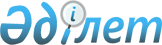 "Техникалық және кәсіптік, орта білімнен кейінгі білімнің білім беру бағдарламаларын іске асыратын білім беру ұйымдарына оқуға қабылдаудың үлгілік қағидаларын бекіту туралы" Қазақстан Республикасы Білім және ғылым министрінің 2018 жылғы 18 қазандағы № 578 бұйрығына өзгеріс енгізу туралыҚазақстан Республикасы Білім және ғылым министрінің 2021 жылғы 4 маусымдағы № 276 бұйрығы. Қазақстан Республикасының Әділет министрлігінде 2021 жылғы 7 маусымда № 22942 болып тіркелді
      БҰЙЫРАМЫН:
      1. "Техникалық және кәсіптік, орта білімнен кейінгі білімнің білім беру бағдарламаларын іске асыратын білім беру ұйымдарына оқуға қабылдаудың үлгілік қағидаларын бекіту туралы" Қазақстан Республикасы Білім және ғылым министрінің 2018 жылғы 18 қазандағы № 578 бұйрығына (Нормативтік құқықтық актілерді мемлекеттік тіркеу тізілімінде №17705 болып тіркелген) мынадай өзгеріс енгізілсін:
      көрсетілген бұйрықпен бекітілген Техникалық және кәсіптік, орта білімнен кейінгі білімнің білім беру бағдарламаларын іске асыратын білім беру ұйымдарына оқуға қабылдаудың үлгілік қағидалары осы бұйрыққа қосымшаға сәйкес жаңа редакцияда жазылсын.
      2. Қазақстан Республикасы Білім және ғылым министрлігі Техникалық және кәсіптік білім департаменті заңнамада белгіленген тәртіппен:
      1) осы бұйрықтың Қазақстан Республикасы Әділет министрлігінде мемлекеттік тіркелуін;
      2) осы бұйрық ресми жарияланғаннан кейін оны Қазақстан Республикасы Білім және ғылым министрлігінің интернет-ресурсында орналастыруды;
      3) осы бұйрық Қазақстан Республикасы Әділет министрлігінде мемлекеттік тіркеуден өткеннен кейін он жұмыс күні ішінде Қазақстан Республикасы Білім және ғылым министрлігінің Заң департаментіне осы бұйрықтың 1) және 2) тармақшаларында көзделген іс-шаралардың орындалуы туралы мәліметтерді ұсынуды қамтамасыз етсін.
      3. Осы бұйрықтың орындалуын бақылау жетекшілік ететін Қазақстан Республикасының Білім және ғылым вице-министріне жүктелсін.
      4. Осы бұйрық алғашқы ресми жарияланған күнінен кейін күнтізбелік он күн өткен соң қолданысқа енгізіледі.
      "КЕЛІСІЛДІ"
      Қазақстан Республикасы
      Цифрлық даму, қорғаныс және
      аэроғарыш өнеркәсібі министрлігі
      "КЕЛІСІЛДІ"
      Қазақстан Республикасы
      Мәдениет және спорт министрлігі
      "КЕЛІСІЛДІ"
      Қазақстан Республикасы
      Денсаулық сақтау министрлігі Техникалық және кәсіптік, орта білімнен кейінгі білімнің білім беру бағдарламаларын іске асыратын білім беру ұйымдарына оқуға қабылдаудың үлгілік қағидалары 1-тарау. Жалпы ережелер
      1. Осы Техникалық және кәсіптік, орта білімнен кейінгі білімнің білім беру бағдарламаларын іске асыратын білім беру (бұдан әрі - ТжКОББ) ұйымдарына оқуға қабылдаудың үлгілік қағидалары (бұдан әрі - Қағидалар) техникалық және кәсіптік, орта білімнен кейінгі білімнің білім беру бағдарламаларын іске асыратын білім беру ұйымдарына (бұдан әрі - білім беру ұйымдары) оқуға қабылдау тәртібін айқындайтын "Білім туралы" 2007 жылғы 27 шілдедегі Қазақстан Республикасы Заңының 5-бабының 11) тармақшасына және "Мемлекеттік көрсетілетін қызметтер туралы" 2013 жылғы 15 сәуірдегі Қазақстан Республикасы Заңының (бұдан әрі - Заң) 10-бабының 1) тармақшасына сәйкес әзірленді.
      2. Техникалық және кәсіптік білімнің білім беру ұйымдарына бастауыш ("Хореография өнері" мамандығы (біліктілігі "Балет әртісі") бойынша кадрлар даярлау үшін, негізгі орта, жалпы орта (орта жалпы), техникалық және кәсіптік, орта білімнен кейінгі (бастауыш кәсіптік және орта кәсіптік), жоғары білімі бар (жоғары кәсіптік), Қазақстан Республикасының азаматтары, шетелдік азаматтар және азаматтығы жоқ тұлғалар, сондай-ақ білім туралы құжатымен (куәлік, аттестат) ерекше білім берілуіне қажеттілігі бар тұлғалар қабылданады.
      Орта білімнен кейінгі білімнің білім беру ұйымдарына жалпы орта (орта жалпы), техникалық және кәсіптік (кәсіптік бастауыш және кәсіптік орта), орта білімнен кейінгі, жоғары (кәсіптік жоғары) білімі бар Қазақстан Республикасының азаматтары, шетелдік азаматтар және азаматтығы жоқ тұлғалар, сондай-ақ білім туралы құжатымен (куәлік, аттестат) ерекше білім берілуіне қажеттілігі бар тұлғалар қабылданады.
      3. ТжКОББ ұйымдарына оқуға түсу кезінде "Білім туралы" Қазақстан Республикасы Заңның 26-бабының 8-тармағында айқындалған адамдарды қабылдау квотасы көзделеді.
      Қабылдау квотасының мөлшері "Техникалық және кәсіптік, орта білімнен кейінгі және жоғары білімнің білім беру бағдарламаларын іске асыратын білім беру ұйымдарына оқуға түсу кезінде қабылдау квотасының мөлшерін бекіту туралы" Қазақстан Республикасы Үкіметінің 2012 жылғы 28 ақпандағы № 264 қаулысымен (бұдан әрі – № 264 қаулы) бекітілген. 2-тарау. Техникалық және кәсіптік , орта білімнен кейінгі білімнің білім беру бағдарламаларын іске асыратын білім беру ұйымдарына оқуға қабылдау тәртібі
      4. ТжКОББ ұйымдарында оқуға адамдардың өтініштерін қабылдау, әңгімелесуді өткізу, білім алушылар құрамына қабылдау үшін басшының бұйрығымен 10 маусымнан кешіктірмей тақ саннан тұратын қабылдау комиссиясы құрылады. Қабылдау комиссиясының құрамына Қамқоршылық кеңесінің (ол болмаған жағдайда – жұмыс берушілердің өкілдері), қоғамдық ұйымдардың және білім беру ұйымдарының өкілдері кіреді.
      Комиссия мүшелерінің ішінен жауапты хатшы және техникалық хатшылар тағайындалады.
      Қабылдау комиссиясының төрағасы білім беру ұйымының басшысы немесе оның міндетін атқарушы тұлға болып табылады.
      Қабылдау комиссиясы мен техникалық хатшылар жұмысына жалпы басшылық ету жауапты хатшыға жүктеледi, ол азаматтарды қабылдауды, қабылдау мәселесi бойынша азаматтардың жазбаша сұраныстарына жауап бередi, қабылдау комиссиясының ақпараттық материалдарын жариялауға дайындайды, кеңес (консультация) және қабылдау емтихандарының даярлығын, жүргiзiлуiн ұйымдастырады, жазбаша емтихан жұмыстарының шифрленуiн және де шифрленуiн жүргiзедi.
      5. Білім беру ұйымдарында педагогикалық және арнайы және шығармашылық дайындықты талап ететін мамандықтар бойынша арнайы және/немесе шығармашылық емтихандар өткізу үшін емтихан комиссиясы құрылады. Емтихан комиссиясының құрамына білім беру ұйымдарының, әлеуметтік әріптестердің, қоғамдық ұйымдардың өкілдері кіреді. Емтихан комиссия мүшелерінің көп дауысымен комиссияның төрағасы сайланады. Емтихан комиссиясының құрамы ТжКОББ ұйымы басшысының бұйрығымен бекітіледі.
      6. Қабылдау және/немесе емтихан комиссияларының шешімдері, егерде отырыста олардың құрамының кемінде үштен екі бөлігі қатысса және қатысушылар санының көпшілік даусымен қабылданса, заңды болып табылады. Қабылдау және/немесе емтихан комиссиялары мүшелерінің дауыстары тең болған жағдайда Комиссия төрағасының дауысы шешуші болып табылады. Хатшы қабылдау комиссиясының мүшесі болып табылмайды. 
      Қабылдау комиссиясының қорытынды отырысында аудио-немесе бейнежазба жүргізіледі. Аудио-немесе бейнежазба ТжКОББ ұйымының мұрағатында кемінде бір жыл сақталады.
      7. Карантин жағдайларында, әлеуметтік, табиғи және техногендік сипаттағы төтенше жағдайларда қабылдау комиссиясының жұмысын білім беру ұйымы ақпараттық-коммуникациялық технологияларды пайдалана отырып, ТжКОББ ұйымы жүргізеді.
      8. ТжКОББ ұйымының қабылдау комиссиясының өңірлерге барып тұлғаларды оқуға қабылдау жұмысын ұйымдастыру мәселелері тиісті саланың уәкілетті органының, облыстың, республикалық маңызы бар қаланың, астананың, ауданның (облыстық маңызы бар қаланың) білім беруді басқару органдарының (бұдан әрі – Білім басқармасы) келісімі бойынша шешіледі. 
      9. Оқуға түсушілерді мемлекеттік білім беру тапсырысы (бұдан әрі – мемлекеттік тапсырыс) бойынша ТжКОББ ұйымдарына білікті жұмысшы кадрларды даярлауды көздейтін білім беру бағдарламалары бойынша, арнайы оқу бағдарламалары бойынша, сондай-ақ қылмыстық-атқару жүйесінің рухани (діни) білім беру ұйымдарына, түзеу мекемелеріндегі білім беру ұйымдарына оқуға қабылдау Қазақстан Республикасы Білім және ғылым министрінің 2016 жылғы 29 қаңтардағы №122 бұйрығымен бекітілген (Нормативтік құқықтық актілерді мемлекеттік тіркеу тізілімінде № 13418 болып тіркелген) (бұдан әрі – №122 бұйрық) Еңбек нарығының қажеттіліктерін ескере отырып, техникалық және кәсiптiк, орта бiлiмнен кейiнгi, жоғары және жоғары оқу орнынан кейiнгi бiлiмi бар кадрларды даярлауға, жоғары және (немесе) жоғары оқу орнынан кейінгі білім беру ұйымдарының дайындық бөлімдеріне, сондай-ақ мектепке дейінгі тәрбиелеу мен оқытуға, орта білім беруге мемлекеттiк бiлiм беру тапсырысын орналастыру Қағидалары бойынша осы Қағидалардың 6-қосымшасына сәйкес өтініштері бойынша ТжКОББ ұйымының жобалық мүмкіндігін ескере отырып, жүзеге асырылады.
      Орта буын, қолданбалы бакалавр мамандарын даярлауды көздейтін білім беру бағдарламалары бойынша ТжКОББ ұйымдарына мемлекеттік тапсырысы бойынша тұлғаларды оқуға қабылдау конкурстық негізде тұлғалардың өтініштері бойынша жүзеге асырылады. 
      10. ТжКОББ ұйымдары өтініштерді қабылдау, арнайы және/немесе шығармашылық емтихандарды өткізу, конкурс және тұлғаларды бастауыш, негізгі орта, жалпы орта, техникалық және кәсіптік, орта білімнен кейінгі, жоғары білім негізінде ақылы негізде оқуға қабылдау осы Қағидалардың талаптарына сәйкес жүргізіледі. 
      11. Тұлғалардың ТжКОББ ұйымдарында оқуға өтініштерін қабылдау:
      1) білікті жұмысшы кадрларды даярлауды көздейтін техникалық және кәсіптік білімнің білім беру бағдарламалары бойынша, арнайы оқу бағдарламалары бойынша, сондай-ақ рухани (діни) білім беру ұйымдарына, қылмыстық – атқару жүйесінің түзеу мекемелеріндегі білім беру ұйымдарына - күнтізбелік жылдың 25 маусымы мен 25 тамызы аралығында, оқудың кешкі нысанына - күнтізбелік жылдың 25 маусымы мен 20 қыркүйегі аралығында;
      2) орта буын және қолданбалы бакалавр мамандарын даярлауды көздейтін техникалық және кәсіптік, орта білімнен кейінгі білімнің білім беру бағдарламалары бойынша оқудың күндізгі нысанына: мемлекеттік тапсырыс бойынша негізгі орта білім базасында күнтізбелік жылдың 25 маусымы мен 18 тамызы аралығында, жалпы орта, техникалық және кәсіптік, орта білімнен кейінгі білім базасында күнтізбелік жылдың 25 маусымы мен 20 тамызы аралығында, ақылы негізде 25 маусымы мен 25 тамыз аралығында, оқудың кешкі және сырттай нысанына - күнтізбелік жылдың 25 маусымы мен 20 қыркүйегі аралығында, шығармашылық дайындықты талап ететін мамандықтар бойынша -күнтізбелік жылдың 25 маусымы мен 20 шілдесі аралығында, педагогикалық мамандықтар бойынша - күнтізбелік жылдың 25 маусымы мен 15 тамызы аралығында жүзеге асырылады.
      12. Мемлекеттік көрсетілетін қызметті алу үшін көрсетілетін қызметті алушы білім беру ұйымына (бұдан әрі - көрсетілетін қызметті беруші) не "электрондық үкімет" веб-порталына (бұдан әрі - портал) жүгінеді және осы Қағидаларға 1-қосымшаға сәйкес "Техникалық және кәсіптік, орта білімнен кейінгі білім беру ұйымдарына құжаттар қабылдау" мемлекеттік көрсетілетін қызмет стандартына (бұдан әрі - Стандарт) сәйкес құжаттар топтамасын ұсынады.
      13. Оқуға түсу үшін құжаттарды кәмелетке толған адамдар жеке өзі, кәмелетке толмағандар – заңды өкілінің қатысуымен ұсынады.
      14. Мемлекеттік қызметті көрсету процесінің сипаттамасын, нысанын, мазмұны мен нәтижесін, сондай-ақ мемлекеттік қызмет көрсету ерекшеліктерін ескере отырып өзге де мәліметтерді қамтитын мемлекеттік қызмет көрсетуге қойылатын негізгі талаптардың тізбесі осы Стандартта келтірілген.
      15. Көрсетілетін қызметті берушінің қызметкері құжаттар топтамасын қабылдауды, тіркеуді және көрсетілетін қызметті алушыға құжаттар топтамасының қабылданғаны туралы қолхат беруді өтініш келіп түскен күні жүзеге асырады не көрсетілетін қызметті алушы құжаттар топтамасын толық ұсынбаған және (немесе) қолданыс мерзімі өткен құжаттарды ұсынған жағдайда құжаттарды қабылдаудан бас тартады және осы Қағидаларға 2-қосымшаға сәйкес нысан бойынша қолхат береді.
      16. Құжаттарды портал арқылы тапсырған жағдайда мемлекеттік қызмет көрсетуге сұраныстың қарастырылу мәртебесі туралы ақпарат, сондай-ақ мемлекеттік көрсетілетін қызметтің нәтижесін алу күні мен уақыты көрсетілген хабарлама көрсетілетін қызметті алушының "жеке кабинетінде" көрсетіледі.
      17. Көрсетілетін қызметті берушінің қызметкері өтінішті түскен күні тіркейді және оны жауапты құрылымдық бөлімшеге орындау үшін жолдайды. Өтініш жұмыс уақытынан кейін, демалыс және мерекелік күндері түскен жағдайда Қазақстан Республикасы еңбек заңнамасына сәйкес келесі жұмыс күнімен тіркеледі.
      18. Көрсетілетін қызметті алушы құжаттар топтамасын толық ұсынбаған және (немесе) қолданылу мерзімі өткен құжаттарды ұсынған жағдайда көрсетілетін қызметті берушінің құрылымдық бөлімшесінің жауапты қызметкері қағаз жеткізгіште немесе құжаттарды портал арқылы ұсынған жағдайда көрсетілетін қызметті алушының "жеке кабинетіне" осы Қағидаларға 2-қосымшаға сәйкес көрсетілетін қызметті берушінің уәкілетті тұлғасының электрондық цифрлық қолтаңбасымен куәландырылған электрондық құжат нысанында өтінішті одан әрі қарастырудан дәлелді бас тарту туралы жауап жолдайды.
      19. Көрсетілетін қызметті беруші құжаттар топтамасын толық ұсынған жағдайда көрсетілетін қызметті берушінің құрылымдық бөлімшесінің жауапты қызметкері көрсетілетін қызметті алушыға ТжКОББ ұйымдарына құжаттардың қабылданғаны туралы хабарламаны осы Қағидаларға 3-қосымшаға сәйкес жолдайды.
      20. Көрсетілетін қызметті беруші Заңның 5-бабының 2-тармағының 11) тармақшасына сәйкес ақпараттандыру саласындағы уәкілетті орган белгілеген тәртіпте мемлекеттік қызметтерді көрсету мониторингінің ақпараттық жүйесіне мемлекеттік қызметті көрсету сатысы туралы мәліметтерді енгізуді қамтамасыз етеді.
      21. Мемлекеттік қызметтер көрсету мәселелері бойынша көрсетілетін қызметті берушінің шешіміне, әрекетіне (әрекетсіздігіне) шағым Қазақстан Республикасының заңнамасына сәйкес көрсетілетін қызметті берушінің басшысының атына, мемлекеттік қызметтер көрсету сапасын бағалау және бақылау жөніндегі уәкілетті органға берілуі мүмкін.
      Көрсетілетін қызметті берушінің мекенжайына келіп түскен көрсетілетін қызметті алушының шағымы "Мемлекеттік көрсетілетін қызметтер туралы" Қазақстан Республикасы Заңының 25-бабының 2-тармағына сәйкес тіркелген күнінен бастап 5 (бес) жұмыс күні ішінде қаралуға жатады.
      Мемлекеттік қызмет көрсету сапасын бағалау және бақылау жөніндегі уәкілетті органның атына келіп түскен көрсетілетін қызметті алушының шағымы тіркелген күнінен бастап 15 (он бес) жұмыс күні ішінде қаралуға жатады.
      22. Көрсетілген мемлекеттік қызмет нәтижесімен келіспеген жағдайда көрсетілетін қызметті алушы Қазақстан Республикасының заңнамасында белгіленген тәртіппен сотқа жүгінеді.
      23. Оқуға түсушілерден түскен өтініштер ТжКОББ ұйымының тіркеу журналдарына тіркеледі.
      24. Білікті жұмысшы кадрларды даярлауды көздейтін техникалық және кәсіптік білімнің білім беру бағдарламалары бойынша оқуға түсетін, сондай-ақ мамандық бейініне сәйкес келетін техникалық және кәсіптік (жұмысшы біліктілік), орта білімнен кейінгі, жоғары білімі бар орта буын мамандықтарына түсетін адамдар үшін әңгімелесу жүргізіледі. Қабылдау комиссиясы оқуға түсушімен тиісті бағыттар бойынша 20 минуттан артық емес жеке әңгімелесуді өткізеді. Әңгімелесуге арналған сұрақтар тізбесін қабылдау комиссиясының төрағасы бекітеді.
      25. Карантин жағдайларында, әлеуметтік, табиғи және техногендік сипаттағы төтенше жағдайларда әңгімелесу ақпараттық-коммуникациялық технологияларды пайдалана отырып жүргізіледі.
      26. ТжКОББ ұйымдарына білікті жұмыс кадрларын даярлауға оқуға түсушілердің саны мемлекеттік тапсырысы бойынша оқуға бөлінген орындардан асып кеткен кезде оқуға қабылдау осы Қағидалардың 60-тармағына сәйкес орташа конкурстық балл, сондай-ақ № 264 қаулыға сәйкес квота санаты негізінде жүзеге асырылады. 
      27. 9-тармақта көрсетілген оқуға түсушілердің қабылдау квотасы көзделген адамдарға тиесілігін растайтын құжаттар қабылдау комиссиясына тиісті құжатты күнтізбелік жылдың 25 тамызына дейін ұсынады.
      28. ТжКОББ ұйымының қабылдау комиссиясы күнтізбелік жылдың 25 маусымынан бастап білім беру ұйымының сайтында орташа конкурстық балды көрсете отырып, талапкерлер мен қабылдау квотасы көзделген тұлғалардың тізімдік құрамын қалыптастырады және оның күнделікті жаңартылуын қамтамасыз етеді.
      29. ТжКОББ ұйымында ерекше білім берілуіне қажеттілігі бар адамдарды оқуға қабылдау мамандықтар мен біліктіліктерге медициналық-әлеуметтік сараптаманы (медициналық анықтаманы) ескере отырып жүзеге асырылады.
      Жеңіл және орташа ақыл-ой кемістігі бар ерекше білім берілуіне қажеттілігі бар адамдарды қабылдау психологиялық-медициналық-педагогикалық консультацияның қорытындысын ескере отырып жүргізіледі.
      30. Техникалық және кәсіптік, орта білімнен кейінгі білімнің білім беру бағдарламалары бойынша мемлекеттік тапсырысы бойынша оқуға түсетін тұлғалар (білім беру, мәдениет және спорт саласындағы уәкілетті органдардың құзыретіндегі ТжКОББ ұйымдарын қоспағанда) күнтізбелік жылдың 25 маусымынан бастап Білім басқармасының ақпараттық жүйесі арқылы ерікті негізде кәсіптік диагностикадан (сауалнама) өтеді.
      31. Кәсіби диагностиканың қорытындысы бойынша талапкерге мамандықтар мен ұсынылатын мамандықтар бойынша кәсіптер картасын алуға ұсынымдар беріледі. Кәсіби диагностиканың қорытындылары ұсынымдық сипатта болады.
      32. Кәсіптік диагностикадан өткеннен кейін ТжКОББ ұйымына мемлекеттік тапсырысы бойынша, педагогикалық мамандықтар, сондай-ақ арнайы және шығармашылық дайындықты талап ететін мамандықтар бойынша оқуға түсетін адамдар арнайы және/немесе шығармашылық емтихандар тапсыру үшін, медициналық мамандықтар бойынша психометриялық тестілеуден өту үшін ТжКОББ ұйымдарына Білім басқармасының ақпараттық жүйесі арқылы жіберіледі.
      33. ТжКОББ ұйымына мемлекеттік тапсырысы бойынша, педагогикалық, медициналық мамандықтар, сондай-ақ өнер және мәдениет мамандықтары бойынша оқуға түсетін адамдар арнайы және/немесе шығармашылық емтихандар, сондай-ақ психометриялық тестілеу осы Қағидаларға 4-қосымшаға сәйкес өткізіледі. Арнайы және/немесе шығармашылық емтихандардың тақырыптарын ТжКОББ ұйымы дербес белгілейді. 
      34. Мамандық бейініне сәйкес келетін медициналық мамандықтарға техникалық және кәсіптік, орта білімнен кейінгі, жоғары білімі бар, сондай-ақ қолданбалы бакалавр біліктілігіне қысқартылған оқу мерзіміне түсетін тұлғалар үшін ақпараттық-коммуникациялық технологияларды қолдана отырып эссе жазу түрінде арнайы емтихан белгіленеді. Эссе жазуға және бағалау өлшемшарттарына қойылатын талаптарды білім беру ұйымдарының қабылдау комиссиялары айқындайды.
      35. "Хореография өнері", "Цирк өнері" мамандықтарына оқуға түсуші тұлғалар ТжКОББ ұйымында қосымша медициналық комиссиядан өтеді.
      36. Педагогикалық, медициналық мамандықтарға түсуші адамдар үшін арнаулы және/немесе шығармашылық емтихандарды, сондай-ақ психометриялық тестілеуді өткізу мерзімдері негізгі орта білім базасында түсушілер үшін күнтізбелік жылдың 18 тамызына дейін, жалпы орта білім базасында түсушілер үшін күнтізбелік жылдың 21 тамызына дейін, шығармашылық даярлықты талап ететін мамандықтарға түсушілер үшін күнтізбелік жылдың 21 мен 28 шілдесі аралығында белгіленеді.
      37. Оқыту ағылшын тілінде жүргізілетін мамандықтарға түсуші адамдар үшін ағылшын тілін білудің базалық деңгейін (тестілеу әдісімен), оның ішінде ақпараттық-коммуникациялық технологияларды пайдалана отырып бағалау қосымша жүргізіледі.
      Әңгімелесудің қорытындысы "Өтті" немесе "Өтпеді" деген нысанда бағаланады.
      38. Педагогтік, медициналық мамандықтар, шығармашылық дайындықты талап ететін мамандықтар бойынша арнаулы және/немесе шығармашылық емтихандарға, сондай-ақ психометриялық тестілеуге қатысу үшін мүгедек балалар мен мүгедектер (көру, есту, тірек-қимыл аппаратының функциялары бұзылған) мүгедектігі туралы анықтаманы ұсынған кезде, "Медициналық-әлеуметтік сараптама жүргізу қағидаларын бекіту туралы" Қазақстан Республикасы Денсаулық сақтау және әлеуметтік даму министрінің 2015 жылғы 30 қаңтардағы № 44 бұйрығымен (Нормативтік құқықтық актілерді мемлекеттік тіркеу тізілімінде № 10589 болып тіркелген) бекітілген нысан бойынша мүгедектігі туралы анықтама ұсынған кезде, қажет болған жағдайда, мемлекеттік комиссия төрағасының атына:
      1) жеке аудитория ұсыну;
      2) көру, тірек-қимыл аппаратының функциялары бұзылған мүгедек балалар мен мүгедектерге арналған арнаулы немесе шығармашылық емтихан шеңберінде тапсырылатын пәндердің мұғалімі болып табылмайтын көмекшінің және (немесе) есту қабілеті бұзылған мүгедек балалар мен мүгедектер үшін ымдау тілін білетін маманның қажеттілігі туралы еркін нысанда қосымша өтініш бере алады.
      39. Арнаулы және/немесе шығармашылық емтиханның нысаны мен өткізу тәртібін (күні, уақыты, өткізілетін орны, консультациялар) емтихан комиссиясының төрағасы бекітеді және өтініш қабылдау кезінде оқуға түсушілердің назарына жеткізіледі.
      40. Психометриялық тестілеу "Денсаулық сақтау" бейіні бойынша оқу-әдістемелік бірлестіктің ұсынымдарына сәйкес өткізіледі.
      41. Оқуға түсушіні арнаулы және/немесе шығармашылық емтихан, сондай-ақпсихометриялық тестілеу, әңгімелесу өткізілетін аудиторияға кіргізу жеке басын куәландыратын құжатты көрсеткен кезде жүзеге асырылады.
      42. Арнаулы және/немесе шығармашылық емтихан, сондай-ақ психометриялық тестілеу басталғанға дейін оқуға түсушілерге емтихан материалдары беріледі және титулдық парақтарды ресімдеу тәртібі түсіндіріледі, сондай-ақ арнаулы және/немесе шығармашылық емтиханның басталу және аяқталу уақыты, нәтижелерді жариялау уақыты мен орны және апелляцияға өтініш беру рәсімі көрсетіледі.
      Арнайы және шығармашылық емтихандарды өткізу кезінде:
      1) арнайы және шығармашылық емтихандар "2", "3", "4", "5" болып бағаланады: 
      2) педагогикалық ("Музыкалық білім" мамандығын қоспағанда) бойынша арнаулы емтихан, медициналық мамандықтар бойынша психометриялық тестілеу "өтті" немесе "өтпеді" деген нысанда бағаланады;
      3) шығармашылық емтихан бойынша қанағаттанарлықсыз баға алған өнер және мәдениет мамандығына түсетін адамдар келесі емтиханға, конкурсқа жіберілмейді.
      43. Арнаулы және/немесе шығармашылық емтиханның қорытындылары бағалау ведомосімен ресімделеді. Арнайы және шығармашылық емтихандар мен әңгімелесулерді өткізу кезеңінде аудио-бейнежазба жүргізіледі, ол ТжКОББ ұйымының мұрағатында кемінде бір жыл сақталады.
      44. Арнаулы және/немесе шығармашылық емтиханның, сондай-ақ психометриялық тестілеу нәтижелері емтихан өткізілетін күні жарияланады және ақпараттық стендтерде немесе ТжКОББ ұйымының интернет-ресурстарында емтихан өткізілетін күні орналастырылады.
      45. Білім беру ұйымында бірыңғай талаптардың сақталуын қамтамасыз ету және арнаулы және/немесе шығармашылық емтихандар, сондай-ақ психометриялық тестілеу нәтижелерін бағалау кезіндегі даулы мәселелерді шешу, оқуға түсушілердің құқығын қорғау мақсатында ТжКОББ ұйымы басшысының бұйрығымен апелляциялық комиссия құрылады. Апелляциялық комиссия мүшелері тақ санынан тұрады. Апелляциялық комиссия мүшелері тесттік пәндер бойынша ТжКОББ ұйымдарындағы педагогтердің санынан құрылады. Бір тестілеу пәні бойынша педагогтердің саны кемінде екі адамнан құрылады. Апелляциялық комиссия мүшелерінің құрамынан оның мүшелерінің көп дауысымен басшы сайланады.
      46. Түсу емтихандарының нәтижелерімен келіспеген тұлға апелляцияға шағым береді. Апелляцияға өтініш апелляциялық комиссияға түсу емтихандарының нәтижелері жарияланғаннан кейін келесі күні сағат 13.00-ге дейін беріледі және апелляциялық комиссиямен өтініш оны берушісінің қатысуымен бір жұмыс күні ішінде өтініш берген күннен бастап қаралады.
      47. Апелляциялық комиссияның шешімі отырысқа оның құрамының кемінде үштен екісі қатысса, заңды деп есептеледі. Апелляциялық комиссияның шешімі отырысқа қатысушылардың көпшілік дауысымен қабылданады. Дауыстар тең болған жағдайда, төрағаның дауысы шешуші болып табылады. Апелляциялық комиссияның жұмысы төрағаның және барлық қатысушы апелляциялық комиссия мүшелерінің қолы қойылған хаттамамен ресімделеді.
      48. Арнайы және/немесе шығармашылық емтиханның, сондай-ақ психометриялық тестілеу нәтижелерін ТжКОББ ұйымы мемлекеттік тапсырысы бойынша оқуға арналған конкурсқа (бұдан әрі - Конкурс) қатысу үшін білім басқармасының ақпараттық жүйесіне жібереді.
      49. Орта буын және қолданбалы бакалавр мамандықтары бойынша конкурсқа бастауыш, негізгі орта, жалпы орта білім беру базасында оқуға түсуші тұлғалар, сондай-ақ білікті жұмысшы кадрларды даярлауды көздейтін техникалық және кәсіптік білімнің білім беру бағдарламалары бойынша оқуды аяқтаған тұлғалар қатысады.
      50. Педагогикалық, медициналық, сондай-ақ арнайы және шығармашылық дайындықты талап ететін мамандықтарға түсетін адамдар конкурсқа арнайы және шығармашылық емтихандардың, психометриялық тестілеудің, әңгімелесудің қорытындысы бойынша жіберіледі.
      51. Конкурсқа қатысу үшін негізгі орта білім беру базасында оқуға түсушілер күнтізбелік жылдың 18 тамызына дейін, жалпы орта, техникалық және кәсіптік, орта білімнен кейінгі білім беру базасында (білім беру, мәдениет және спорт саласындағы уәкілетті органдардың құзыретіндегі ТжКОББ ұйымдарын қоспағанда) күнтізбелік жылдың 20 тамызына дейін осы Қағидалардың 12-тармағына сәйкес өтініш береді.
      52. Конкурсқа өтініш берген кезде оқуға түсушілер облыстардың, республикалық маңызы бар қалалардың және астананың жергілікті атқарушы органдары бекіткен төрт мамандыққа, біліктілікке (қажет болған жағдайда), ТжКОББ-дан кадрлар даярлауға арналған мемлекеттік тапсырысты орналастыру жөніндегі комиссиялар бекіткен ТжКОББ-ның төрт ұйымына дейін, оқыту тілін (қазақ, орыс, ағылшын), білім деңгейін таңдайды. 
      53. Осы Қағидалардың 9-тармағында көрсетілген тұлғалардың өтініштері бойынша қабылдауды жүзеге асыратын ТжКОББ ұйымдары қабылданған талапкерлерді күнтізбелік жылдың 26 тамызына дейін мамандығын, біліктілігін көрсете отырып, білім басқармасының ақпараттық жүйесіне тіркейді. 
      54. Конкурсты Білім басқармасы (білім беру, мәдениет және спорт саласындағы уәкілетті органдардың құзыретіндегі ТжКОББ ұйымдарын қоспағанда) талапкерлерді білім туралы құжатқа сәйкес міндетті және бейінді пәндердің орташа конкурстық балына автоматты түрде бөлу арқылы, педагогикалық, медициналық мамандықтарға, шығармашылық дайындықты талап ететін мамандықтарға білім туралы құжатқа сәйкес міндетті және бейінді пәндердің орташа балы бойынша және қабылдау квотасын ескере отырып, ТжКОББ ұйымы өткізген арнайы және/немесе шығармашылық емтихандардың нәтижелері бойынша алынған бағалардың (балдардың) орташа балы бойынша өткізіледі.
      55. Талапкерлерді автоматты түрде бөлуді Білім басқармасы айқындаған ақпараттық жүйесінде (білім беру платформасы) жүзеге асырылады.
      56. Білім беру, мәдениет және спорт саласындағы уәкілетті органдардың құзыретіндегі ТжКОББ ұйымдарына түсетін адамдар арасындағы Конкурсты ТжКОББ ұйымдары автоматтандырылған жүйені қолдану арқылы жүргізеді.
      57. Мемлекеттік тапсырыс бойынша негізгі орта білім беру базасында оқуға түсушілер арасындағы Конкурс күнтізбелік жылдың 19-22 тамызы аралығында, жалпы орта білім беру, ТжКОББ базасында күнтізбелік жылдың 22-25 тамызы аралығында, ақылы негізде 26-28 тамызы аралығында, өнер және мәдениет мамандықтары бойынша 29 шілде мен 2 тамызы аралығында өткізіледі.
      58. Техникалық және кәсіптік білім беру мамандықтары бойынша бейіндік пәндер тізбесі осы Қағидаларға 5-қосымшаға сәйкес айқындалады.
      59. Орташа конкурстық балл (бұдан әрі – ОКБ) олардың жалпы санына осы Қағидаларға 4,5-қосымшаларда көрсетілген пәндер үшін бағалар сомасының орташа мәні ретінде айқындалады.
      60. Бағалардың орташа балы:
      негізгі орта білімі бар оқуға түсушілер үшін (9 – сынып) - үш пән: міндетті пән (қазақ тілі немесе орыс тілі), мамандық бейіні бойынша екі пән бағаларынан:
      ОКБ = (МП+БП1+БП2)/БС
      Мұнда: МП-міндетті пәннің бағасы;
      БП1- бірінші бейіндік пәннің бағасы;
      БП2 -екінші бейіндік пәннің бағасы;
      БС-бағалар саны;
      бастауыш ("Хореография өнері" мамандығы), негізгі орта білімі бар (9-сынып), арнайы және шығармашылық дайындықты талап ететін және педагогикалық мамандықтарға түсушілер үшін-үш пән: міндетті пән (қазақ тілі немесе орыс тілі) және мамандық бейіні бойынша екі пән бойынша бағалардан/балдардан (қажет болған жағдайда) және арнайы немесе шығармашылық емтиханның бағаларынан:
      ОКБ = (МП+БП1+БП2+АЕ/ШЕ)/БС
      Мұнда: МП-міндетті пәннің бағасы;
      БП1- бірінші бейіндік пәннің бағасы;
      БП2 -екінші бейіндік пәннің бағасы;
      АЕ/ШЕ – арнайы емтиханның/шығармашылық емтиханның бағасы;
      БС-бағалар саны;
      жалпы орта білімі, ТжКОББ бар түсушілер үшін – төрт пән: міндетті пәндер (қазақ тілі немесе орыс тілі, Қазақстан тарихы) және мамандық бейіні бойынша екі пән бағаларынан:
      ОКБ = (МП1+МП2+БП1+БП2+АЕ/ШЕ)/БС
      Мұнда: МП1-бірінші міндетті пәннің бағасы;
      МП2- екінші міндетті пәннің бағасы;
      БП1- бірінші бейіндік пәннің бағасы;
      БП2 -екінші бейіндік пәннің бағасы;
      БС-бағалар саны;
      арнайы және шығармашылық дайындықты талап ететін мамандықтар және педагогикалық мамандықтар бойынша жалпы орта, ТжКОББ білімі бар түсушілер үшін - төрт пән бойынша бағалардан: міндетті пәндер (қазақ тілі немесе орыс тілі, Қазақстан тарихы) және мамандық бейіні бойынша екі пән (қажет болған жағдайда) және арнайы немесе шығармашылық емтихан бойынша арнайы немесе шығармашылық емтиханның бағаларынан:
      ОКБ = (МП1+МП2+БП1+БП2+АЕ/ШЕ)/БС
      Мұнда: МП1-бірінші міндетті пәннің бағасы;
      МП2- екінші міндетті пәннің бағасы;
      БП1- бірінші бейіндік пәннің бағасы;
      БП2 -екінші бейіндік пәннің бағасы;
      АЕ/ШЕ – арнайы емтиханның/шығармашылық емтиханның бағасы;
      БС-бағалар саны;
      мамандық бейініне сәйкес келмейтін медициналық мамандықтарға түсетін техникалық және кәсіптік, орта білімнен кейінгі, жоғары білімі бар тұлғалар үшін – мамандық бейіні бойынша екі пәннің бағаларынан:
      ОКБ = (БП1+БП2)/БС
      Мұнда: 
      БП1- бірінші бейіндік пәннің бағасы;
      БП2 -екінші бейіндік пәннің бағасы;
      БС-бағалар саны;
      мамандық бейініне сәйкес келмейтін техникалық және кәсіптік, орта білімнен кейінгі, жоғары білімі бар оқуға түсушілер үшін – төрт пән бойынша бағалардан: міндетті пәндер, мамандық бейіні бойынша екі пән және/немесе болған жағдайда шығармашылық конкурстың (шығармашылық дайындықты талап ететін педагогикалық мамандықтар мен мамандықтар бойынша) бағаларынан қалыптасады:
      ОКБ = (МП1+МП2+БП1+БП2+АЕ/ШЕ)/БС
      Мұнда: МП1-бірінші міндетті пәннің бағасы;
      МП2- екінші міндетті пәннің бағасы;
      БП1- бірінші бейіндік пәннің бағасы;
      БП2 -екінші бейіндік пәннің бағасы;
      АЕ/ШЕ – арнайы емтиханның/шығармашылық емтиханның бағасы;
      БС-бағалар саны;
      61. Орташа конкурстық бал тең болған кезде білім туралы құжаттың орташа балы, сондай-ақ № 264 қаулыға сәйкес квота санаты ескеріледі.
      62. Басқа елдің білім туралы құжаты бар адамдар үшін білім туралы құжатта осы Қағидаларға 5-қосымшада көрсетілген міндетті және бейінді пәндер болмаған кезде міндетті және бейінді пәндердің тізбесін ақпараттық жүйе арқылы ТжКОББ ұйымдарының қабылдау комиссиялары белгілейді.
      63. Мемлекеттік тапсырысы бойынша бөлінбеген орындар, мамандықтар бойынша топтар (15 адамнан кем) жинақталмаған, қамтылмаған талапкерлер болған кезде күнтізбелік жылдың 29 тамызына дейін №122 бұйрыққа сәйкес мамандықтар және ТжКОББ ұйымдары бойынша мемлекеттік тапсырысын қайта бөлу жүргізіледі.
      64. Білім басқармасы негізгі орта білім беру базасында оқуға түсушілер арасында конкурс қорытындыларын ресми интернет - ресурстарда күнтізбелік жылдың 23 тамызында, жалпы орта білім беру базасында күнтізбелік жылдың 25 тамызында жариялайды, сондай-ақ талапкерлерді конкурстың қорытындылары туралы ақпараттық жүйе арқылы хабардар етеді.
      65. Білім беру, мәдениет және спорт саласындағы уәкілетті органдардың құзыретіндегі ТжКОББ ұйымдары Конкурс қорытындысын күнтізбелік жылдың 5 тамызына ресми интернет – ресурстарда жариялайды.
      66. Орта буын, қолданбалы бакалавр мамандарын даярлауды көздейтін техникалық және кәсіптік, орта білімнен кейінгі білімнің білім беру бағдарламалары бойынша білім алушылардың құрамына қабылдау ТжКОББ ұйымы басшысының бұйрығымен қабылдау комиссиясы отырысының хаттамасы негізінде жүргізіледі:
      1) күндізгі оқу нысанына-күнтізбелік жылдың 31 тамызына дейін;
      2) оқудың кешкі және сырттай нысанына-күнтізбелік жылдың 30 қыркүйегіне дейін;
      3) білім беру, мәдениет және спорт саласындағы уәкілетті органдардың құзыретіндегі ТжКОББ ұйымдарына күнтізбелік жылдың 10 тамызына дейін.
      67. Білікті жұмысшы кадрларды даярлауды көздейтін техникалық және кәсіптік білімнің білім беру бағдарламалары бойынша білім алушылардың құрамына қабылдау:
      1) оқудың күндізгі нысанына-күнтізбелік жылдың 31 тамызына дейін әңгімелесу нәтижелері бойынша;
      2) оқудың кешкі нысанына-негізгі орта немесе жалпы орта білімі туралы құжаттарда көрсетілген бейіндік пәндер бойынша бағалары, әңгімелесу нәтижелері ескеріле отырып іріктеу негізінде күнтізбелік жылдың 30 қыркүйегі аралығында өткізіледі.
      68. Нәтижелі жұмыспен қамтуды және жаппай кәсіпкерлікті дамытудың 2017-2021 жылдарға арналған "Еңбек" мемлекеттік бағдарламасына қатысушыларды оқуға қабылдау Қазақстан Республикасы Білім және ғылым министрінің 2018 жылғы 26 қарашадағы № 646 бұйрығына (нормативтік құқықтық актілерді мемлекеттік тіркеу тізілімінде № 17800 болып тіркелген) сәйкес жүзеге асырылады.
      69. Қабылдау комиссиялары оқуға түсушілерді қабылдау нәтижелері туралы ақпаратты орта буын және қолданбалы бакалавр мамандарын даярлауды көздейтін оқудың күндізгі нысанына күнтізбелік жылдың 31 тамызына дейін, білікті жұмысшы кадрларды даярлау – күнтізбелік жылдың 31 тамызына дейін, оқудың кешкі және сырттай нысанына күнтізбелік жылдың 30 қыркүйегіне дейін ақпараттық стенділерге немесе ТжКОББ ұйымының интернет – ресурстарына орналастыру арқылы жеткізеді. Құжаттарды қабылдаудан бас тартқаны туралы қолхат
      "Мемлекеттік көрсетілетін қызметтер туралы" 2013 жылғы 15 сәуірдегі Қазақстан Республикасы Заңының 19-1 бабын басшылыққа ала отырып, техникалық және кәсіптік, орта білімнен кейінгі білім беру ұйымы ___________________________________ (мекенжайы көрсетілсін) Сіздің "Техникалық және кәсіптік, орта білімнен кейінгі білім беру ұйымдарына құжаттар қабылдау" мемлекеттік көрсетілетін қызмет стандартында көзделген тізбеге сәйкес толық құжаттар топтамасын ұсынбауыңызға байланысты және (немесе) қолданыс мерзімі өткен құжаттарды _________ мемлекеттік қызмет көрсету үшін құжаттарды қабылдаудан бас тартады, атап айтқанда:
      Жоқ құжаттардың атауы:
      1) ____________________;
      2) ____________________;
      3)....
      Осы қолхат әр тарапқа бір-бірден 2 данада жасалды.
      Мемлекеттік корпорация қызметкерінің/
      білім беру ұйымы қызметкерінің Т.А.Ә.
      (бар болған жағдайда) _________ (қолы)
      Орындаушының Т.А.Ә.
      Телефоны __________
      Алдым: Т.А.Ә. /көрсетілетін қызметті алушының қолы
      20 ___ ж. "___" ______________ Көрсетілетін қызметті алушыдан құжаттардың алынғаны туралы қолхат
      Оқу орны _________________________________________________________________ 
      (оқу орнының атауы)
      __________________________________________________________________________ 
      (елді мекен, аудан, қала және облыс атауы)
      Құжаттардың қабылданғаны туралы № _________ қолхат 
      _____________________________ мынадай құжаттар алынды: 
      (көрсетілетін қызметті алушының Т.А.Ә. (бар болса)
      1. Өтініш
      2. ________________________________________________________________________ 
      __________________________________________________________________________ 
      __________________________________________________________________________
      Қабылдады Т.А.Ә. (бар болса) _________ (қолы)
      20__ ж. "__" _____________ Арнаулы және (немесе) шығармашылық емтихандарды өткізу нысаны Техникалық және кәсіптік, орта білімнен кейінгі білімнің білім мамандықтарының бейіні бойынша жалпы білім беру пәндерінің тізбесі Өтініш нысаны
      Түсушінің аты-жөні ____________ 
      ЖСН _____________________ 
      Бірінші мамандықтың атауы және коды және ТжКОББ ұйымының атауы 
      __________________________________ 
      Екінші мамандықтың атауы және коды және ТжКОББ ұйымының атауы 
      Үшінші мамандықтың атауы және коды және ТжКОББ ұйымының атауы 
      Төртінші мамандықтың атауы және коды және ТжКОББ ұйымының атауы 
      Базалық білім ________________ 
      Оқу тілі _____________________ 
      Қабылдау квотасы қарастырылған _____________________________ 
      (қажетті санатты белгілеу қажет)
      Конкурс өткізу бойынша Бірыңғай нұсқаулықпен таныстым 
      Дербес деректерді жинақтауға, өңдеуге келісім беремін: ия (жоқ)
					© 2012. Қазақстан Республикасы Әділет министрлігінің «Қазақстан Республикасының Заңнама және құқықтық ақпарат институты» ШЖҚ РМК
				
      Қазақстан Республикасының

      Білім және ғылым министрі

А. Аймагамбетов
Қазақстан Республикасының
Білім және ғылым министрі
2021 жылғы 4 маусымдағы
№ 276 бұйрығына қосымшаҚазақстан Республикасы
Білім және ғылым министрінің
2018 жылғы 18 қазандағы
№578 бұйрығымен бекітілгенТехникалық және кәсіптік, орта
білімнен кейінгі білімнің білім
беру бағдарламаларын іске
асыратын білім беру
ұйымдарына оқуға
қабылдаудың үлгілік
қағидаларына
1-қосымша
"Техникалық және кәсіптік, орта білімнен кейінгі білім беру ұйымдарына құжаттар қабылдау" мемлекеттік көрсетілетін қызмет стандарты
"Техникалық және кәсіптік, орта білімнен кейінгі білім беру ұйымдарына құжаттар қабылдау" мемлекеттік көрсетілетін қызмет стандарты
"Техникалық және кәсіптік, орта білімнен кейінгі білім беру ұйымдарына құжаттар қабылдау" мемлекеттік көрсетілетін қызмет стандарты
1
Көрсетілетін қызметті берушінің атауы
Техникалық және кәсіптік, орта білімнен кейінгі білім беру ұйымдары (бұдан әрі - көрсетілетін қызметті беруші).
2
Мемлекеттік көрсетілетін қызметті ұсыну тәсілдері
1) техникалық және кәсіптік, орта білімнен кейінгі білім беру ұйымдары;

2) "электрондық үкіметтің" www. egov. kz веб-порталы (бұдан әрі - портал).
3
Мемлекеттікқызмет көрсету мерзімі
Көрсетілетін қызметті берушіге құжаттар топтамасы тапсырылған сәттен бастап орта буын және қолданбалы бакалавр мамандарын даярлауды көздейтін техникалық және кәсіптік білімнің білім беру бағдарламалары бойынша түсетін көрсетілетін қызметті алушылар үшін:

1) білікті жұмысшы кадрларды даярлауды көздейтін техникалық және кәсіптік білімнің білім беру бағдарламалары бойынша, арнайы оқу бағдарламалары бойынша, сондай-ақ рухани (діни) білім беру ұйымдарына, қылмыстық – атқару жүйесінің түзеу мекемелеріндегі білім беру ұйымдарына - күнтізбелік жылдың 25 маусымы мен 25 тамызы аралығында, оқудың кешкі нысанына - күнтізбелік жылдың 25 маусымы мен 20 қыркүйегі аралығында;

2) орта буын және қолданбалы бакалавр мамандарын даярлауды көздейтін техникалық және кәсіптік, орта білімнен кейінгі білімнің білім беру бағдарламалары бойынша оқудың күндізгі нысанына: мемлекеттік тапсырыс бойынша негізгі орта білім базасында күнтізбелік жылдың 25 маусымы мен 18 тамызы аралығында, жалпы орта, техникалық және кәсіптік, орта білімнен кейінгі білім базасында күнтізбелік жылдың 25 маусымы мен 20 тамызы аралығында, ақылы негізде 25 маусымы мен 25 тамыз аралығында, оқудың кешкі және сырттай нысанына - күнтізбелік жылдың 25 маусымы мен 20 қыркүйегі аралығында, шығармашылық дайындықты талап ететін мамандықтар бойынша -күнтізбелік жылдың 25 маусымы мен 20 шілдесі аралығында, педагогикалық мамандықтар бойынша - күнтізбелік жылдың 25 маусымы мен 15 тамызы аралығында жүзеге асырылады;

3) көрсетілетін қызметті алушының құжаттар топтамасын тапсыруы үшін күтудің рұқсат етілген ең ұзақ уақыты - 15 минут;

4) қызмет көрсетудің рұқсат етілген ең ұзақ уақыты - 15 минут.
4
Көрсету нысаны
Электронды (ішінара автоматтандырылған)/қағаз түрінде
5
Мемлекеттік қызметті көрсету нәтижесі
Осы Қағидаларға 3-қосымшаға сәйкес техникалық және кәсіптік, орта білімнен кейінгі білім беретін оқу орнына құжаттардың қабылданғаны туралы қолхат немесе Стандарттың 9-тармағында баяндалған негіздерге сәйкес құжаттарды одан әрі қараудан дәлелді бас тарту және осы Қағидаларға 2-қосымшаға сәйкес қолхат беру.

Портал арқылы жүгінген кезде мемлекеттік қызметті көрсету нәтижесі көрсетілетін қызметті алушының "жеке кабинетіне" көрсетілетін қызметті берушінің уәкілетті тұлғасының электрондық цифрлық қолтаңбасы (бұдан әрі - ЭЦҚ) қойылған электрондық құжат нысанында хабарлама жолданады.

Көрсетілетін қызметті алушы көрсетілген мерзімде мемлекеттік көрсетілетін қызметтің нәтижесін алуға өтініш білдірмеген жағдайда, көрсетілетін қызметті беруші оларды көрсетілетін қызметті алушы алғанға дейін қабылдау орны бойынша сақтауды қамтамасыз етеді.
6
Мемлекеттік қызмет көрсету кезінде көрсетілетін қызметті алушыдан алынатын төлем мөлшері және Қазақстан Республикасының заңнамасында көзделген жағдайларда оны алу тәсілдері
Тегін
7
Жұмыс кестесі
қызметті беруші: Қазақстан Республикасының еңбек заңнамасына сәйкес демалыс және мереке күндерін қоспағанда, дүйсенбіден бастап сенбіні қоса алғанда көрсетілетін қызмет берушінің белгіленген жұмыс кестесіне сәйкес сағат 13.00-ден 14.00-ге дейінгі түскі үзіліспен сағат 9.00-ден 18.00-ге дейін.

портал: жөндеу жұмыстарының жүргізілуіне байланысты техникалық үзілістерді қоспағанда тәулік бойы (көрсетілетін қызметті алушы Қазақстан Республикасының еңбек заңнамасына сәйкес жұмыс уақыты аяқталғаннан кейін, демалыс және мереке күндері жүгінген кезде мемлекеттік қызмет көрсетуге өтініштерді қабылдау және нәтижелерді беру келесі жұмыс күнімен жүзеге асырылады).

Мемлекеттік қызмет көрсету орындарының мекенжайлары:

1) Қазақстан Республикасы Білім және ғылым министрлігінің www. edu. gov. kz интернет-ресурсында;

2) www. egov. kz порталында орналасқан.
8
Құжаттардың тізбесі
көрсетілетін қызметті берушіге:

1) құжаттарды қабылдау туралы өтініш;

2) білімі туралы құжаттың түпнұсқасы;

3) 3x4 см көлеміндегі 4 дана фотосурет;

4) "Денсаулық сақтау саласындағы есепке алу құжаттамасының нысандарын бекіту туралы" Қазақстан Республикасы Денсаулық сақтау министрінің міндетін атқарушының 2020 жылғы 30 қазандағы № ҚР ДСМ-175/2020 бұйрығымен (Нормативтік құқықтық актілерді мемлекеттік тіркеу тізілімінде № 21759 болып тіркелген) бекітілген № 075-У нысаны бойынша медициналық анықтама, I және II топтағы мүгедектер мен бала жасынан мүгедектер үшін "Денсаулық сақтау саласындағы есепке алу құжаттамасының нысандарын бекіту туралы" Қазақстан Республикасы Денсаулық сақтау министрінің міндетін атқарушының 2020 жылғы 30 қазандағы № ҚР ДСМ-175/2020 бұйрығымен бекітілген (Нормативтік құқықтық актілерді мемлекеттік тіркеу тізілімінде № 21759 болып тіркелген) № 031-У нысаны бойынша медициналық-әлеуметтік сараптама қорытындысы;

5) жеке басын куәландыратын құжат (тұлғаны салыстыру үшін). Көрсетілетін қызметті алушының жеке басын куәландыратын құжаттарды жеке өзі немесе заңды өкілдері ұсынады.

Көрсетілетін қызметті алушылар – шетелдіктер және азаматтығы жоқ адамдар олардың мәртебесін айқындайтын, тұрғылықты жері бойынша тіркелгендігі туралы белгісі бар құжатты ұсынады:

1) шетелдік – шетелдіктің Қазақстан Республикасында тұруға ықтияр хаты;

2) азаматтығы жоқ тұлға – азаматтығы жоқ тұлғаның куәлігі;

3) босқын – босқын куәлігі;

4) пана іздеуші тұлға – пана іздеуші тұлғаның куәлігі;

5) қандас – қандас куәлігі.

Порталға:

1) көрсетілетін қызметті алушының нақты тұрғылықты жері көрсетілген, оның өкілінің ЭЦҚ қойылған көрсетілетін қызметті алушының ата-анасының (немесе оның заңды өкілдерінің) бірінің электрондық құжат нысанындағы өтініші;

2) білімі туралы құжаттың электрондық көшірмесі немесе электрондық түрдегі білім туралы құжат;

3) "Денсаулық сақтау саласындағы есепке алу құжаттамасының нысандарын бекіту туралы" Қазақстан Республикасы Денсаулық сақтау министрінің міндетін атқарушының 2020 жылғы 30 қазандағы № ҚР ДСМ-175/2020 бұйрығымен (Нормативтік құқықтық актілерді мемлекеттік тіркеу тізілімінде № 21759 болып тіркелген) бекітілген № 075-У нысаны бойынша медициналық анықтаманың, I және II топтағы мүгедектер мен бала жасынан мүгедектер үшін "Денсаулық сақтау саласындағы есепке алу құжаттамасының нысандарын бекіту туралы" Қазақстан Республикасы Денсаулық сақтау министрінің міндетін атқарушының 2020 жылғы 30 қазандағы № ҚР ДСМ-175/2020 бұйрығымен (Нормативтік құқықтық актілерді мемлекеттік тіркеу тізілімінде № 21759 болып тіркелген) бекітілген № 031-У нысаны бойынша медициналық-әлеуметтік сараптама қорытындысының электрондық көшірмелері;

4) 3x4 см көлеміндегі цифрлық фотосурет;

Көрсетілетін қызметті алушының жеке басын куәландыратын құжат туралы мәліметтерді көрсетілетін қызметті беруші тиісті мемлекеттік ақпараттық жүйелерден "электрондық үкімет" шлюзі арқылы алады.

Портал арқылы жүгінген кезде көрсетілетін қызметті алушының "жеке кабинетіне" ЭЦҚ-мен куәландырылған электрондық құжат нысанында мемлекеттік қызмет көрсету үшін сұрау салудың қабылданғаны туралы хабарлама-есеп жіберіледі.

Көрсетілетін қызметті алушыға осы Қағидаларға 3-қосымшаға сәйкес нысан бойынша құжаттардың қабылданғаны туралы қолхат беріледі, онда:

1) тапсырылған құжаттардың тізбесі;

2) құжаттарды қабылдап алған қызметкердің тегі, аты, әкесінің аты (бар болса), лауазымы, сондай-ақ байланыс деректері көрсетіледі.

Белгілі бір аумақта тиісті мемлекеттік органдар шектеу іс-шараларын жүзеге асырған, төтенше жағдай енгізілген, әлеуметтік, табиғи және техногендік сипаттағы төтенше жағдайлар туындаған жағдайларда көрсетілетін қызметті алушылар осы тармақтың бірінші абзацының 4) тармақшасында және екінші абзацының 3) тармақшасында көрсетілген құжаттарды шектеу іс-шараларының алынуына, төтенше жағдайдың тоқтатылуына қарай тікелей білім беру ұйымдарына ұсынады.
9
Қазақстан Республикасының заңнамасында белгіленген мемлекеттік қызмет көрсетуден бас тарту үшін негіздер
1) көрсетілетін қызметті алушының мемлекеттік көрсетілетін қызметті алу үшін ұсынған құжаттарының және (немесе) олардағы деректердің (мәліметтердің) дұрыс еместігінің анықталуы;

2) көрсетілетін қызметті алушының және (немесе) мемлекеттік қызмет көрсету үшін қажетті материалдар, деректер мен мәліметтердің осы Қағидаларда белгіленген талаптарға сәйкес келмеуі негіз болып табылады;

3) көрсетілетін қызметті алушыға қатысты соттың заңды күшіне енген үкімінің болуы, оның негізінде көрсетілетін қызметті алушының мемлекеттік көрсетілетін қызметті алумен байланысты арнаулы құқығынан айырылуы.
10
Мемлекеттік қызмет көрсетудің, оның ішінде электрондық нысанда көрсетілетін қызметтің ерекшеліктерін ескере отырып қойылатын өзге де талаптар
1) Көрсетілетін қызметті алушы электрондық цифрлық қолтаңбасы болған жағдайда электрондық нысанда портал арқылы немесе көрсетілетін қызметті алушының ұялы байланыс операторы ұсынған абоненттік нөмірін порталдың есептік жазбасына тіркеген және қосқан жағдайда бір реттік парольмен куәландырылған жағдайда мемлекеттік көрсетілетін қызметті алады;

2) Көрсетілетін қызметті алушы мемлекеттік қызмет көрсету тәртібі мен мәртебесі туралы ақпаратты қашықтықтан қол жеткізу режимінде порталдағы "жеке кабинеті", көрсетілетін қызметті берушінің анықтама қызметтері, сондай-ақ Бірыңғай байланыс орталығы "1414", 8 800 080 7777 арқылы алады.Техникалық және кәсіптік,
орта білімнен кейінгі білімнің
білім беру бағдарламаларын іске
асыратын білім беру
ұйымдарына оқуға қабылдаудың
үлгілік қағидаларына
2-қосымшаНысанКөрсетілетін қызметті
алушының тегі, аты, әкесінің
аты (бұдан әрі - Т.А.Ә.
(бар болған жағдайда) немесе
көрсетілетін қызметті алушы
ұйымының атауы
____________________________
(көрсетілетін қызмет алушының
мекенжайы)Техникалық және кәсіптік,
орта білімнен кейінгі білімнің
білім беру бағдарламаларын іске
асыратын білім беру
ұйымдарына оқуға қабылдаудың
үлгілік қағидаларына
3-қосымшаНысанТехникалық және кәсіптік, орта
білімнен кейінгі білімнің білім
беру бағдарламаларын іске
асыратын білім беру
ұйымдарына оқуға
қабылдаудың үлгілік
қағидаларына
4-қосымша
Техникалық және кәсіптік білім мамандықтарының коды
Мамандықтың атауы
Арнаулы және (немесе) шығармашылық емтихандарды өткізу нысаны
Арнаулы және (немесе) шығармашылық емтихандарды өткізу нысаны
Техникалық және кәсіптік білім мамандықтарының коды
Мамандықтың атауы
Негізгі орта (жалпы негізгі) білім базасында, бастауыш ("Хореография өнері" мамандығы (біліктілігі "Балет әртісі") білім базасында
Орта (жалпы орта) білім базасында
011 Образование
011 Образование
011 Образование
011 Образование
01120100
Мектепке дейінгі тәрбие және оқыту
Кәсіби жарамдылықты анықтау үшін әңгімелесу, оның ішінде педагогикалық жағдайды шешу
Кәсіби жарамдылықты анықтау үшін әңгімелесу, оның ішінде педагогикалық жағдайды шешу
01130100
Тәрбие жұмысын ұйымдастыру (деңгейлері бойынша)
Кәсіби жарамдылықты анықтау үшін әңгімелесу, оның ішінде педагогикалық жағдайды шешу
Кәсіби жарамдылықты анықтау үшін әңгімелесу, оның ішінде педагогикалық жағдайды шешу
01130200
Қосымша білім беру
Кәсіби жарамдылықты анықтау үшін әңгімелесу, оның ішінде педагогикалық жағдайды шешу
Кәсіби жарамдылықты анықтау үшін әңгімелесу, оның ішінде педагогикалық жағдайды шешу
01140100
Бастауыш білім беру педагогикасы мен әдістемесі
Кәсіби жарамдылықты анықтау үшін әңгімелесу, оның ішінде педагогикалық жағдайды шешу
Кәсіби жарамдылықты анықтау үшін әңгімелесу, оның ішінде педагогикалық жағдайы шешу
01140200
Музыкалық білім беру
Кәсіби жарамдылықты анықтау үшін әңгімелесу, оның ішінде педагогикалық жағдайды шешу. Музыкалық шығарманы орындау
Кәсіби жарамдылықты анықтау үшін әңгімелесу, оның ішінде педагогикалық жағдайды шешу. Музыкалық шығарманы орындау
01140300
Көркем еңбек
Кәсіби жарамдылықты анықтау үшін әңгімелесу, оның ішінде педагогикалық жағдайды шешу
Кәсіби жарамдылықты анықтау үшін әңгімелесу, оның ішінде педагогикалық жағдайы шешу
01140400
Өзін-өзі тану
Кәсіби жарамдылықты анықтау үшін әңгімелесу, оның ішінде педагогикалық жағдайды шешу
Кәсіби жарамдылықты анықтау үшін әңгімелесу, оның ішінде педагогикалық жағдайы шешу
01140500
Дене тәрбиесі және спорт
Кәсіби жарамдылықты анықтау үшін әңгімелесу, оның ішінде педагогикалық жағдайды шешу.
Кәсіби жарамдылықты анықтау үшін әңгімелесу, оның ішінде педагогикалық жағдайды шешу.
01140600
Негізгі орта білім берудегі тіл мен әдебиетті оқытудың педагогикасы мен әдістемесі
Кәсіби жарамдылықты анықтау үшін әңгімелесу, оның ішінде педагогикалық жағдайды шешу
Кәсіби жарамдылықты анықтау үшін әңгімелесу, оның ішінде педагогикалық жағдайы шешу
01140700
Информатика
Кәсіби жарамдылықты анықтау үшін әңгімелесу, оның ішінде педагогикалық жағдайды шешу
Кәсіби жарамдылықты анықтау үшін әңгімелесу, оның ішінде педагогикалық жағдайы шешу
 01140800
Кәсіптік оқыту (салалар бойынша)
Кәсіби жарамдылықты анықтау үшін әңгімелесу, оның ішінде педагогикалық жағдайды шешу
Кәсіби жарамдылықты анықтау үшін әңгімелесу, оның ішінде педагогикалық жағдайы шешу
021 Искусство
021 Искусство
021 Искусство
021 Искусство
02110100
Операторлық өнер
Шығармашылық бағыттағы кәсіпті игеруге қабілеттері мен жеке алғышарттарын анықтау үшін сұхбат
Шығармашылық бағыттағы кәсіпті игеруге қабілеттері мен жеке алғышарттарын анықтау үшін сұхбат
02150200
Дыбыс операторлық шеберлік
Кәсіби жарамдылықты анықтау үшін әңгімелесу, сольфеджиодан ауызша емтихан
Кәсіби жарамдылықты анықтау үшін әңгімелесу, сольфеджиодан ауызша емтихан
02110300
Графикалық және мультимедиялық дизайн
Сурет және кескіндеме, композиция
Сурет және кескіндеме, композиция
02110400
Баспа ісі
Кәсіби жарамдылықты анықтау үшін әңгімелесу
Кәсіби жарамдылықты анықтау үшін әңгімелесу
02110500
Полиграфиялық және орау өндірісінің технологиясы
Кәсіби жарамдылықты анықтау үшін әңгімелесу
Кәсіби жарамдылықты анықтау үшін әңгімелесу
02120100
Интерьер дизайны
Сурет және кескіндеме, композиция
Сурет және кескіндеме, композиция
02120200
Киім дизайны
Сурет және кескіндеме, композиция
Сурет және кескіндеме, композиция
02120300
Өнеркәсіп өнімдерінің дизайны
Сурет және кескіндеме, композиция
Сурет және кескіндеме, композиция
02130100
Кескіндеме, мүсін және графика (түрлері бойынша)
Сурет және кескіндеме, композиция
Сурет және кескіндеме, композиция
02130200
Каллиграфия
Кәсіби жарамдылықты анықтау үшін әңгімелесу
Кәсіби жарамдылықты анықтау үшін әңгімелесу
02140100
Сәндік қолданбалы және халықтық кәсіпшілік өнері (бейін бойынша)
Сурет және кескіндеме, композиция
Сурет және кескіндеме, композиция
02140200
Зергерлік іс
Сурет және кескіндеме, композиция
Сурет және кескіндеме, композиция
02150100
Аспаптық орындау (аспап түрлері бойынша)
Музыкалық шығарма орындау, сольфеджиодан ауызша емтихан
Музыкалық шығарма орындау, сольфеджиодан ауызша емтихан
02150200
Музыка теориясы
Сольфеджиодан ауызша емтихан, музыка әдебиетінен ауызша емтихан
Сольфеджиодан ауызша емтихан, музыка әдебиетінен ауызша емтихан
02150300
Вокалдық өнер
Музыкалық шығарма орындау, сольфеджиодан ауызша емтихан
Музыкалық шығарма орындау, сольфеджиодан ауызша емтихан
02150400
Хорды дирижерлау
Музыкалық шығарма орындау, сольфеджиодан ауызша емтихан
Музыкалық шығарма орындау, сольфеджиодан ауызша емтихан
02150500
Актерлік өнер
Актерлік шеберлік, сахна тілі
Актерлік шеберлік, сахна тілі
02150600
Цирк өнері
Акробатика және гимнастика, эквилибристика
Акробатика және гимнастика, эквилибристика
02150700
Хореографиялық өнері
Кәсіби жарамдылық (сыртқы сахналық және кәсіби физикалық параметрлері) Сахналық қойылым (би үйлесімділігі, әртіс өнері, музыкалық-ырғақтық қабілеті)
Кәсіби жарамдылық (сыртқы сахналық және кәсіби физикалық параметрлері) Сахналық қойылым (би үйлесімділігі, әртіс өнері, музыкалық-ырғақтық қабілеті)
02150800
Театр-декорациялық өнері (бейін бойынша)
Сурет және кескіндеме, композиция
Сурет және кескіндеме, композиция
02150900
Әлеуметтік-мәдени қызмет (түрлері бойынша)
Экзерсис пен комбинация (немесе этюдтар және қойылымдар), Шығармашылық қабілеттерін айқындау
Экзерсис пен комбинация (немесе этюдтар және қойылымдар), Шығармашылық қабілеттерін айқындау
02151000
Халықтық көркем шығармашылығы (түрлері бойынша)
Экзерсис пен комбинация (немесе этюдтар және қойылымдар), Шығармашылық қабілеттерін айқындау
Экзерсис пен комбинация (немесе этюдтар және қойылымдар), Шығармашылық қабілеттерін айқындау
02210100
Исламтану
Кәсіби жарамдылықты анықтау үшін әңгімелесу
Кәсіби жарамдылықты анықтау үшін әңгімелесу
02210200
Теология
Кәсіби жарамдылықты анықтау үшін әңгімелесу
Кәсіби жарамдылықты анықтау үшін әңгімелесу
02210300
Хадистану
Кәсіби жарамдылықты анықтау үшін әңгімелесу
Кәсіби жарамдылықты анықтау үшін әңгімелесу
03220100
Библиотечное дело
Әдебиет бойынша ауызша емтихан
Әдебиет бойынша ауызша емтиханТехникалық және кәсіптік
білімнің білім беру
бағдарламаларын іске асыратын
білім беру ұйымдарына оқуға
қабылдаудың үлгілік
қағидаларына
5-қосымша
Техникалық және кәсіптік білім мамандығының коды
Мамандықтың атауы
Бейіндік пән атауы
Бейіндік пән атауы
Бейіндік пән атауы
Бейіндік пән атауы
Техникалық және кәсіптік білім мамандығының коды
Мамандықтың атауы
Негізгі орта білім (жалпы негізгі)
Негізгі орта білім (жалпы негізгі)
Орта білім (жалпы орта)
Орта білім (жалпы орта)
011 Білім
011 Білім
011 Білім
011 Білім
011 Білім
011 Білім
01120100
Мектепке дейінгі тәрбие және оқыту
Әдебиет (оқыту тілдері бойынша)
Биология
Биология
Әдебиет (оқыту тілдері бойынша)
01130100
Тәрбие жұмысын ұйымдастыру (деңгейлері бойынша)
Биология
Әдебиет (оқыту тілдері бойынша)
Биология
Әдебиет (оқыту тілдері бойынша)
01130100
Логопедия
Биология
Әдебиет (оқыту тілдері бойынша)
01130200
Қосымша білім беру
Биология
Әдебиет
Биология
Әдебиет
01140100
Бастауыш білім беру педагогикасы мен әдістемесі
 Алгебра
 Биология
 Алгебра
 Биология
01140200
Музыкалық білім беру
1 шығармашылық емтихан
Қазақстан тарихы
1 шығармашылық емтихан
Әдебиет (оқыту тілдері бойынша)
01140300
Көркем еңбек
2 шығармашылық емтихан
-
2 шығармашылық емтихан
-
01140400
Өзін-өзі тану
Қазақстан тарихы
Әдебиет (оқыту тілдері бойынша)
Алгебра және анализ бастамалары
Әдебиет (оқыту тілдері бойынша)
01140500
Дене тәрбиесі және спорт
Мамандандыру бойынша нормативтерді тапсыру. Карантин жағдайларында, әлеуметтік, табиғи және техногендік сипаттағы төтенше жағдайларда спорттық көрсеткіштер және жетістіктер бойынша портфолио
Биология
Мамандандыру бойынша нормативтерді тапсыру. Карантин жағдайларында, әлеуметтік, табиғи және техногендік сипаттағы төтенше жағдайларда спорттық көрсеткіштер және жетістіктер бойынша портфолио
Биология
01140600
Негізгі орта білім берудегі тіл мен әдебиетті оқытудың педагогикасы мен әдістемесі
 Әдебиет (оқыту тілдері бойынша)
Дүниежүзі тарихы
 Әдебиет (оқыту тілдері бойынша)
 Дүниежүзі тарихы
01140700
Информатика
Алгебра
Информатика
Алгебра және анализ бастамалары
Информатика
01140800
Кәсіптік оқыту (салалар бойынша)
Алгебра
Информатика
Алгебра және анализ бастамалары
Информатика
021 Өнер
021 Өнер
021 Өнер
021 Өнер
021 Өнер
021 Өнер
02110100
Операторлық өнер
2 шығармашылық емтихан
-
2 шығармашылық емтихан
-
02150200
Дыбыс операторлық шеберлік
2 шығармашылық емтихан
-
2 шығармашылық емтихан
-
02110300
Графикалық және мультимедиялық дизайн
2 шығармашылық емтихан
-
2 шығармашылық емтихан
-
02110400
Баспа ісі
Әдебиет (оқыту тілдері бойынша
 Информатика
Әдебиет (оқыту тілдері бойынша
 Информатика
02110500
Полиграфиялық және орау өндірісінің технологиясы
 Алгебра
 Физика
Алгебра және анализ бастамалары
 Физика
02120100
Интерьер дизайны
2 шығармашылық емтихан
-
2 шығармашылық емтихан
-
02120200
Киім дизайны
Алгебра
Информатика
Алгебра және анализ бастамалары
Информатика
02120300
Өнеркәсіп өнімдерінің дизайны
2 шығармашылық емтихан
-
2 шығармашылық емтихан
-
02130100
Кескіндеме, мүсін және графика (түрлері бойынша)
2 шығармашылық емтихан
-
2 шығармашылық емтихан
-
02130200
Каллиграфия
Қазақстан тарихы
География
Дүниежүзі тарихы
География
02140100
Сәндік қолданбалы және халықтық кәсіпшілік өнері (бейін бойынша)
2 шығармашылық емтихан
-
2 шығармашылық емтихан
-
02140200
Зергерлік іс
2 шығармашылық емтихан
-
2 шығармашылық емтихан
-
02150100
Аспаптық орындау (аспап түрлері бойынша)
2 шығармашылық емтихан
-
2 шығармашылық емтихан
-
02150200
Музыка теориясы
2 шығармашылық емтихан
-
2 шығармашылық емтихан
-
02150300
Вокалдық өнер
2 шығармашылық емтихан
-
2 шығармашылық емтихан
-
02150400
Хорды дирижерлау
2 шығармашылық емтихан
-
2 шығармашылық емтихан
-
02150500
Актерлік өнер
2 шығармашылық емтихан
-
2 шығармашылық емтихан
-
02150600
Цирк өнері
2 шығармашылық емтихан
-
2 шығармашылық емтихан
-
02150700
Хореографиялық өнері
2 шығармашылық емтихан
-
2 шығармашылық емтихан
-
02150800
Театр-декорациялық өнері (бейін бойынша)
2 шығармашылық емтихан
-
2 шығармашылық емтихан
-
02150900
Әлеуметтік-мәдени қызмет (түрлері бойынша)
2 шығармашылық емтихан
-
2 шығармашылық емтихан
-
02151000
Халықтық көркем шығармашылығы (түрлері бойынша)
2 шығармашылық емтихан
-
2 шығармашылық емтихан
-
022 Гуманитарлық ғылымдар (тілдерден басқа)
022 Гуманитарлық ғылымдар (тілдерден басқа)
022 Гуманитарлық ғылымдар (тілдерден басқа)
022 Гуманитарлық ғылымдар (тілдерден басқа)
022 Гуманитарлық ғылымдар (тілдерден басқа)
022 Гуманитарлық ғылымдар (тілдерден басқа)
02210100
Исламтану
Қазақстан тарихы
География
Дүниежүзі тарихы
География
02210200
Теология
Қазақстан тарихы
География
Дүниежүзі тарихы
География
02210300
Хадистану
Қазақстан тарихы
География
Дүниежүзі тарихы
География
02310100
Аударма ісі (түрлері бойынша)
Шетел тілі
Әдебиет (оқыту тілдері бойынша)
Шетел тілі
Әдебиет (оқыту тілдері бойынша)
03 Әлеуметтік ғылымдар және ақпарат
03 Әлеуметтік ғылымдар және ақпарат
03 Әлеуметтік ғылымдар және ақпарат
03 Әлеуметтік ғылымдар және ақпарат
03 Әлеуметтік ғылымдар және ақпарат
03 Әлеуметтік ғылымдар және ақпарат
03220100
Кітапхана ісі
Әдебиет (оқыту тілдері бойынша)
Қазақстан тарихы
Әдебиет (оқыту тілдері бойынша)
Дүниежүзі тарихы
03220200
Басқаруды құжаттамалық қамтамасыз ету және мұрағаттану
Әдебиет (оқыту тілдері бойынша)
Қазақстан тарихы
Әдебиет (оқыту тілдері бойынша)
Дүниежүзі тарихы
04 Кәсіпкерлік, басқару және құқық
04 Кәсіпкерлік, басқару және құқық
04 Кәсіпкерлік, басқару және құқық
04 Кәсіпкерлік, басқару және құқық
04 Кәсіпкерлік, басқару және құқық
04 Кәсіпкерлік, басқару және құқық
04110100
Есеп және аудит
Алгебра
Информатика
Алгебра және анализ бастамалары
Информатика
04120100
Банк және сақтандыру ісі
Алгебра
Информатика
Алгебра және анализ бастамалары
Информатика
 04120200
Бағалау (түрлері бойынша)
Алгебра
Информатика
Алгебра және анализ бастамалары
Информатика
04130100
Менеджмент (қолдану салалары бойынша)
Алгебра
Информатика
Алгебра және анализ бастамалары
Информатика
04130200
Логистика (салалар бойынша)
Алгебра
Физика
Алгебра және анализ бастамалары
Физика
04140100
Маркетинг (салалар бойынша)
Алгебра
Химия
Алгебра және анализ бастамалары
Химия
042 Құқық
042 Құқық
042 Құқық
042 Құқық
042 Құқық
042 Құқық
04210100
Құқықтану
Құқық негіздері
Әдебиет (оқыту тілдері бойынша)
Дүниежүзі тарихы
Құқық негіздері
052 Қоршаған орта
052 Қоршаған орта
052 Қоршаған орта
052 Қоршаған орта
052 Қоршаған орта
052 Қоршаған орта
05220100
Экология және табиғатты қорғау қызметі (түрлері бойынша)
Алгебра
Химия
Химия
География
05220200
Табиғи ресурстарды қорғау және ұтымды пайдалану (салалар бойынша)
Алгебра
Химия
Алгебра және анализ бастамалары
Химия
053 Физикалық ғылымдар
053 Физикалық ғылымдар
053 Физикалық ғылымдар
053 Физикалық ғылымдар
053 Физикалық ғылымдар
053 Физикалық ғылымдар
05320100
Геологиялық суретке түсіру, пайдалы қазба кен орындарын іздеу мен барлау (түрлері бойынша)
Алгебра
Физика
Алгебра және анализ бастамалары
Химия
05320200
Пайдалы қазба кен орындарын іздеу мен барлаудың технологиясы мен техникасы
Алгебра
Физика
Алгебра және анализ бастамалары
Химия
05320300
Гидрогеология және инженерлік геология
Алгебра
Физика
Алгебра және анализ бастамалары
Химия
05320400
Пайдалы қазбалар кен орындарын іздеу мен барлаудың геофизикалық әдістері
Алгебра
Физика
Алгебра және анализ бастамалары
Химия
05320500
Метеорология
Алгебра
Физика
Алгебра және анализ бастамалары
Физика
054 Математика және статистика
054 Математика және статистика
054 Математика және статистика
054 Математика және статистика
054 Математика және статистика
054 Математика және статистика
05420100
Статистика
Алгебра
Информатика
Алгебра және анализ бастамалары
Информатика
061 Ақпараттық-коммуникациялық технологиялар
061 Ақпараттық-коммуникациялық технологиялар
061 Ақпараттық-коммуникациялық технологиялар
061 Ақпараттық-коммуникациялық технологиялар
061 Ақпараттық-коммуникациялық технологиялар
061 Ақпараттық-коммуникациялық технологиялар
06120100
Есептеу техникасы және ақпараттық желілер (түрлері бойынша)
Алгебра
Информатика
Алгебра және анализ бастамалары
Информатика
06120200
Ақпараттық қауіпсіздік жүйелері
Алгебра
Информатика
Алгебра және анализ бастамалары
Информатика
06130100
Бағдарламалық қамтамасыз ету (түрлері бойынша)
Алгебра
Информатика
Алгебра және анализ бастамалары
Информатика
068 Ақпараттық және коммуникациялық технологияларға қатысты пәнаралық бағдарламалар мен біліктіліктер
068 Ақпараттық және коммуникациялық технологияларға қатысты пәнаралық бағдарламалар мен біліктіліктер
068 Ақпараттық және коммуникациялық технологияларға қатысты пәнаралық бағдарламалар мен біліктіліктер
068 Ақпараттық және коммуникациялық технологияларға қатысты пәнаралық бағдарламалар мен біліктіліктер
068 Ақпараттық және коммуникациялық технологияларға қатысты пәнаралық бағдарламалар мен біліктіліктер
068 Ақпараттық және коммуникациялық технологияларға қатысты пәнаралық бағдарламалар мен біліктіліктер
06880100
Аддитивті өндіріс технологиясы
 Химия
Информатика 
 Химия
Информатика 
071 Инженерия және инженерлік іс
071 Инженерия және инженерлік іс
071 Инженерия және инженерлік іс
071 Инженерия және инженерлік іс
071 Инженерия және инженерлік іс
071 Инженерия және инженерлік іс
 07110100
Химиялық технология және өндіріс (түрлері бойынша)
Химия
Физика
Химия
Физика
 07110200
Коксохимиялық өндірісі
Химия
Физика
Химия
Физика
07110300
Изотоптарды бөлу технологиясы және вакуумдық техника
Химия
Физика
Химия
Физика
07110400
Зертханалық технология
Химия
Физика
Химия
Физика
 07110500
Мұнай мен газды қайта өңдеу технологиясы
Химия
Физика
Химия
Физика
07120100
Қалдықтарды қайта өңдеу
Химия
Биология
Химия
Биология
07120200
Экологиялық қондырғыларды пайдалану және қызмет көрсету
Химия
Физика
Химия
Физика
07130100
Электр жабдықтары (түрлері және салалары бойынша)
Алгебра
Физика
Алгебра және анализ бастамалары
Физика
07130200
Электрмен қамтамасыз ету (салалар бойынша)
Алгебра
Физика
Алгебра және анализ бастамалары
Физика
07130300
Жылу электр станцияларының жылу энергетикалық қондырғылары
Алгебра
Физика
Алгебра және анализ бастамалары
Физика
07130400
Жылу техникалық жабдықтар және жылу мен жабдықтау жүйелері (түрлері бойынша)
Алгебра
Физика
Алгебра және анализ бастамалары
Физика
07130500
Жаңартылатын энергетика
Алгебра
Физика
Физика
Алгебра и начала анализа
07130600
Темір жолдың электротехникалық жүйелерін электрмен жабдықтау, пайдалану, жөндеу және техникалық қызмет көрсету
Алгебра
Физика
Алгебра және анализ бастамалары
Информатика
07130700
Электромеханикалық жабдықтарға техникалық қызмет көрсету, жөндеу және пайдалану (түрлері және салалары бойынша)
Алгебра
Физика
Алгебра және анализ бастамалары
 Информатика
07140100
Технологиялық процесстерді автоматтандыру және басқару (бейін бойынша)
Алгебра
Физика
Алгебра және анализ бастамалары
Физика
07140200
Өндірістің автоматтандырылған жүйелеріне қызмет көрсету және жөндеу (салалар бойынша)
Алгебра
Физика
Алгебра және анализ бастамалары
 Физика
07140300
Мехатроника (салалар бойынша)
Физика
Информатика
Физика
Информатика
07140400
Робототехника және кірістірілетін жүйелер (салалар бойынша)
Физика
Информатика
Физика
Информатика
 07140500
Сандық техника (түрлері бойынша)
Физика
Информатика
Физика
Информатика
 07140600
Медициналық техниканы монтаждау, техникалық қызмет көрсету және жөндеу
Алгебра
Физика
Алгебра және анализ бастамалары
Физика
07140700
Автоматика, телемеханика және темір жол көлігіндегі қозғалысты басқару
Алгебра
Физика
Алгебра және анализ бастамалары
Физика
07140800
Темір жол көлігінде жедел технологиялық байланыс құрылғыларын пайдалану
Алгебра
Физика
Алгебра және анализ бастамалары
Физика
07140900
Радиотехника, электроника және телекоммуникациялар
Алгебра
Физика
Физика
Информатика
07141000
Пошта байланысы
Алгебра 
Физика 
 Алгебра және анализ бастамалары
Информатика 
07150100
Машина жасау технологиясы (түрлері бойынша)
Алгебра
Физика
Алгебра және анализ бастамалары
Информатика
07150200
Нақты машина жасау
Алгебра
Физика
Алгебра және анализ бастамалары
Физика
07150300
Токарлық іс (түрлері бойынша)
Алгебра
Физика
Алгебра және анализ бастамалары
Физика
 07150400
Металл өңдеу (түрлері бойынша)
Алгебра
Физика
Алгебра және анализ бастамалары
Физика
 07150500
Дәнекерлеу ісі (түрлері бойынша)
Алгебра
Физика
Алгебра және анализ бастамалары
Информатика
07150600
Слесарлық іс (салалар және түрлері бойынша)
Физика
Алгебра
Физика
Алгебра және анализ бастамалары
07150700
Жүк көтергіш машиналар мен транспортерлер
Алгебра
Физика
Алгебра және анализ бастамалары
Физика
07150800
Геологиялық барлау жабдықтары
Алгебра
Физика
Алгебра және анализ бастамалары
Физика
 07150900
Тоңазытқыш-компрессорлық машиналар мен қондырғыларды пайдалану мен монтаждау
Алгебра
Физика
Алгебра және анализ бастамалары
Физика
07151000
Полиграфиялық өндіріс жабдықтарын пайдалану және жөндеу
Алгебра
Физика
Алгебра және анализ бастамалары
Физика
 07151100
Машиналар мен жабдықтарды пайдалану (өнеркәсіп салалары бойынша)
Алгебра
Физика
Алгебра және анализ бастамалары
Физика
07151200
Құю өндірісі
Алгебра
Физика
Алгебра және анализ бастамалары
Физика
07151300
Қара металдар металлургиясы
Алгебра
Физика
Химия
Физика
07151400
Түсті металдар металлургиясы
Алгебра
Физика
Химия
Физика
07151500
Домна пешіне қызмет көрсету және жөндеу
Алгебра
Физика
Алгебра және анализ бастамалары
Физика
07151600
Болатты пештен тыс өңдеу
Алгебра
Физика
Алгебра және анализ бастамалары
Физика
07151700
Отқа төзімді заттар өндірісі
Алгебра
Физика
Физика
Алгебра және анализ бастамалары
07151800
Прокаттау өндірісі
Алгебра
Физика
Алгебра және анализ бастамалары
Физика
07151900
Құбыр өндірісі
Алгебра
Физика
Алгебра және анализ бастамалары
Физика
07160100
Радиоэлектронды көлік жабдықтарын пайдалану және техникалық қызмет көрсету (көлік түрлері бойынша)
Алгебра
Физика
Алгебра және анализ бастамалары
Физика
07160200
Теңіз техникасын электрорадиолық монтаждау
Алгебра
Физика
Алгебра және анализ бастамалары
Информатика
 07160300
Темір жол жылжымалы құрамының өндірісі (түрлері бойынша
Алгебра
Физика
Алгебра және анализ бастамалары
Физика
07160400
Темір жол көлігінің көтергіш-көлік, құрылыс-жол машиналары мен механизмдерін техникалық пайдалану
Алгебра
Физика
Алгебра және анализ бастамалары
Физика
07160500
Темір жолдың жылжымалы құрамын пайдалану, жөндеу және техникалық қызмет көрсету
Алгебра
Физика
Алгебра және анализ бастамалары
Физика
 07160600
Темір жолдың вагондар мен рефрижераторлы жылжымалы құрамын пайдалану, жөндеу және техникалық қызмет көрсету
Алгебра
Физика
Алгебра және анализ бастамалары
Физика
07160700
Қалалық электр көлігін пайдалану, техникалық қызмет көрсету және жөндеу
Алгебра
Физика
Алгебра және анализ бастамалары
Физика
07160800
Жердегі авиациялық радиэлектронды жабдықтарды техникалық пайдалану
Физика
Шетел тілі
Физика
Шетел тілі
07160900
Жердегі қызмет көрсету әуе кемесі
Физика
Шетел тілі
Физика
Шетел тілі
07161000
Әуе кемесіне техникалық қызмет көрсету және жөндеу
Физика
Шетел тілі
Физика
Шетел тілі
 07161100
Қашықтықтан басқарылатын авиациялық жүйе
Алгебра
Шетел тілі
Алгебра және анализ бастамалары
Шетел тілі
07161200
Әуе кемелерін пайдалану және ұшу-ақпараттық қамтамасыз ету
Алгебра
Шетел тілі
Алгебра және анализ бастамалары
Шетел тілі
07161300
Автомобиль көлігіне техникалық қызмет көрсету, жөндеу және пайдалану
Алгебра
Физика
Алгебра және анализ бастамалары
Физика
 07161400
Автомобиль құрастыру
Алгебра
Физика
Алгебра және анализ бастамалары
Физика
07161500
Кеме жасау және кеме машиналары мен механизмдеріне техникалық қызмет көрсету
Алгебра
Физика
Алгебра және анализ бастамалары
Информатика
07161600
Ауыл шаруашылығын механикаландыру
Алгебра
Физика
Алгебра және анализ бастамалары
Физика
07161700
Ауыл шаруашылығы техникасын пайдалану, техникалық қызмет көрсету және жөндеу
Алгебра
Физика
Алгебра және анализ бастамалары
Физика
072 Өндірістік және өңдеу салалары
072 Өндірістік және өңдеу салалары
072 Өндірістік және өңдеу салалары
072 Өндірістік және өңдеу салалары
072 Өндірістік және өңдеу салалары
072 Өндірістік және өңдеу салалары
07210100
Ет және ет өнімдерін өндіру
Химия
Биология
Химия
Биология
07210200
Сүт және сүт өнімдерін өндіру
Химия
Биология
Химия
Биология
 07210300
Нан пісіру, макарон және кондитер өндірісі
Химия
Биология
Химия
Биология
07210400
Қант өндірісі
Химия
Биология
Химия
Биология
07210500
Тұрмыстық (асханалық) тұзды өндіру және өңдеу
Химия
Биология
Химия
Биология
07210600
Сыра, алкогольсіз сусындар және спиртті ішімдіктер өндірісі
Химия
Биология
Химия
Биология
07210700
Майлар және май алмастырғыштар өндірісі
Химия
Биология
Химия
Биология
07210800
Темекі өнімдерінің өндірісі
Биология
Физика
Химия
Физика
07210900
Балық өндірісі
Биология
Химия
Химия
Биология
 07211000
Жемістер мен көкөністерді сақтау және қайта өңдеу
Химия
Биология
Химия
Биология
07211100
Консервілер және тағам концентраттарын өндіру
Химия
Биология
Химия
Биология
07211200
Элеватор, ұн тарту, жарма және құрама жем өндірісі
Биология
Химия
Химия
Биология
07211300
Тағам өндірісінің технологиясы
Химия
Биология
Химия
Биология
07211400
Өсімдік шаруашылығы өнімдерін өндіру және қайта өңдеу технологиясы
Биология
Химия
Биология
Химия
07220100
Құрылыс бұйымдары мен конструкцияларын өндіру
Алгебра
Физика
Алгебра және анализ бастамалары
Физика
07220200
Темір-бетон және металл бұйымдарын өндіру (түрлері бойынша)
Алгебра
Физика
Алгебра және анализ бастамалары
Физика
07220300
Химиялық талшықтар өндірісі
Химия
Физика
Химия
Физика
 07220400
Шыныталшық және шыныдан жасалған заттар өндірісі
Химия
Физика
Химия
Физика
07220500
Шина өндірісі
Химия
Алгебра
Химия
Алгебра және анализ бастамалары
 07220600
Резеңке-техникалық өндірісі
Химия
Алгебра
Химия
Алгебра және анализ бастамалары
07220700
Полимерлік өндіріс технологиясы
Химия
Алгебра
Химия
Алгебра және анализ бастамалары
07220800
Кабель өндірісі
Алгебра
Химия
Физика
Алгебра және анализ бастамалары
07220900
Керамикалық өндіріс
Химия
Физика
Химия
Физика
07221000
Фарфор және фаянс бұйымдарын дайындау
Химия
Алгебра
Химия
Алгебра және анализ бастамалары
07221100
Қиын балқитын бейметалл және силикатты материалдар мен бұйымдардың технологиясы
Химия
Физика
Химия
Физика
 07221200
Композиттік материалдар мен бұйымдарды өндіру технологиясы
Химия
Физика
Химия
Физика
07221300
Тас өңдеу өндірісі
Химия
Физика
Химия
Физика
07221400
Жиһаз өндірісі
Алгебра
Информатика
Алгебра және анализ бастамалары
Информатика
07221500
Наноматериалдар негізіндегі бұйымдар технологиясы
Алгебра
Химия
Алгебра және анализ бастамалары
Химия
07230100
Тігін өндірісі және киімдерді үлгілеу
Алгебра
Химия
Алгебра және анализ бастамалары
Химия
07230200
Тері және тон бұйымдарын өндіру технологиясы
Алгебра
Химия
Алгебра және анализ бастамалары
Химия
 07230300
Тері мен былғарыны химиялық өңдеу
Химия
Алгебра
Химия
Алгебра және анализ бастамалары
07230400
Тоқыма өндірісі (түрлері бойынша)
Алгебра
Физика
Алгебра және анализ бастамалары
Физика
 07230500
Иіру және түту өндірісі технологиясы (түрлері бойынша)
Алгебра
Физика
Алгебра және анализ бастамалары
Физика
07230600
Талшықты материалдарды өңдеу технологиясы
Химия
Физика
Химия
Физика
07230700
Мата емес тоқыма материалдар технологиясы
Алгебра
Физика
Алгебра және анализ бастамалары
Физика
07230800
Трикотаж, тоқыма, галантерея бұйымдары технологиясы
Алгебра
Физика
Алгебра және анализ бастамалары
Физика
07230900
Әрлеу өндірісі (бейін бойынша)
Химия
Физика
Химия
Физика
07231000
Аяқ-киім ісі
Алгебра
Химия
Алгебра және анализ бастамалары
Химия
07231100
Аяқ-киім өндірісі (түрлері бойынша)
Алгебра
Химия
Алгебра және анализ бастамалары
Химия
07240100
Пайдалы қазбалардың кен орындарын жер астында өңдеу
Алгебра
Физика
Алгебра және анализ бастамалары
Физика
07240200
Маркшейдерлік ісі
Алгебра
Физика
Алгебра және анализ бастамалары
Физика
07240300
Пайдалы қазбалар кен орындарын ашық қазу
Алгебра
Физика
Алгебра және анализ бастамалары
Физика
07240400
Пайдалы қазбаларды байыту (көмір байыту)
Алгебра
Физика
Алгебра және анализ бастамалары
Физика
07240500
Пайдалы қазбаларды байыту (кен байыту)
Алгебра
Химия
Химия
Алгебра и начала анализа
07240600
Жер асты құрылымдарының құрылысы
Алгебра
Физика
Алгебра және анализ бастамалары
Физика
 07240700
Мұнай және газ ұңғымаларын бұрғылау және бұрғылау жұмыстарының технологиясы
Алгебра
Химия
Алгебра және анализ бастамалары
Химия
07240800
Мұнай және газ өндіру технологиясы
Алгебра
Химия
Алгебра және анализ бастамалары
Химия
 07240900
Мұнай және газ кен орындарын пайдалану
Алгебра
Физика
Алгебра және анализ бастамалары
Физика
073 Сәулет және құрылыс
073 Сәулет және құрылыс
073 Сәулет және құрылыс
073 Сәулет және құрылыс
073 Сәулет және құрылыс
073 Сәулет және құрылыс
07310100
Архитектура
2 шығармашылық емтихан
-
2 шығармашылық емтихан
-
07310200
Геодезия және картография
Алгебра
География
Алгебра және анализ бастамалары
География
07310300
Жерге орналастыру
Алгебра
География
Алгебра және анализ бастамалары
География
07310400
Дизайн, азаматтық ғимараттарды жобалау, қалпына келтіру, қайта құру
2 шығармашылық емтихан
-
2 шығармашылық емтихан
-
07310500
Ландшафтық дизайн
2 шығармашылық емтихан
-
2 шығармашылық емтихан
-
07320100
Ғимараттар мен құрылыстарды салу және пайдалану
Алгебра
Физика
Алгебра және анализ бастамалары
Физика
07320200
Құрылыстағы сметалық жұмыс
Алгебра
Физика
Алгебра және анализ бастамалары
Физика
07320300
Ғимараттарды жобалау мен пайдаланудың автоматтандырылған жүйелері
Алгебра
Физика
Алгебра және анализ бастамалары
Физика
07320400
Жылжымайтын мүлікті басқару
Алгебра
Физика
Алгебра және анализ бастамалары
Физика
07320500
Гидротехникалық құрылыс
Алгебра
Физика
Алгебра және анализ бастамалары
Физика
07320600
Жергілікті магистральдық және желілік құбырларды монтаждау
Алгебра
Физика
Алгебра және анализ бастамалары
Физика
07320700
Автомобиль жолдары мен аэродромдар құрылысы және пайдалану
Алгебра
Физика
Алгебра және анализ бастамалары
Физика
 07320800
Темір жол құрылысы, жол және жол шаруашылығы
Алгебра
Физика
Алгебра және анализ бастамалары
Физика
07320900
Қала қатынас жолдарын салу және пайдалану
Алгебра
Физика
Алгебра және анализ бастамалары
Физика
07321000
Лифт шаруашылығы және эскалаторлар (түрлері бойынша)
Алгебра
Физика
Алгебра және анализ бастамалары
Физика
07321100
Тұрғын үй-коммуналдық шаруашылық объектілерінің инженерлік жүйелерін монтаждау және пайдалану
Алгебра
Физика
Алгебра және анализ бастамалары
Физика
07321200
Газбен қамтамасыз ету жабдықтары мен жүйелерін құрастыру және пайдалану
Алгебра
Физика
Алгебра және анализ бастамалары
Физика
07321300
Сумен жабдықтау және су бұру жүйелерінің тазарту құрылыстарын пайдалану
Алгебра
Физика
Алгебра және анализ бастамалары
Физика
 07321400
Гидротехникалық мелиорация
Алгебра
Физика
Алгебра және анализ бастамалары
Физика
 07321500
Көпірлер мен көлік тоннельдері
Алгебра
Физика
Алгебра және анализ бастамалары
Физика
078 Жобалаумен, өндірумен және құрылыспен байланысты пәнаралық бағдарламалар мен біліктіліктер
078 Жобалаумен, өндірумен және құрылыспен байланысты пәнаралық бағдарламалар мен біліктіліктер
078 Жобалаумен, өндірумен және құрылыспен байланысты пәнаралық бағдарламалар мен біліктіліктер
078 Жобалаумен, өндірумен және құрылыспен байланысты пәнаралық бағдарламалар мен біліктіліктер
078 Жобалаумен, өндірумен және құрылыспен байланысты пәнаралық бағдарламалар мен біліктіліктер
078 Жобалаумен, өндірумен және құрылыспен байланысты пәнаралық бағдарламалар мен біліктіліктер
 07880100
Стандарттау, метрология және сертификаттау (салалар бойынша)
Алгебра
Физика
Алгебра және анализ бастамалары
Физика
081 Ауыл шаруашылығы
081 Ауыл шаруашылығы
081 Ауыл шаруашылығы
081 Ауыл шаруашылығы
081 Ауыл шаруашылығы
081 Ауыл шаруашылығы
08110100
Агрономия
Биология
Химия
Биология
Химия
08110200
Агрохимия
Биология
Химия
Биология
Химия
8110300
Жеміс-көкөніс шаруашылығы
Химия
Биология
Химия
Биология
08110400
Өсімдікті қорғау және карантин
Биология
Химия
Биология
Химия
08110500
Зоотехния
Биология
Химия
Биология
Химия
08110600
Ара өсіру және жібек шаруашылығы
Биология
Химия
Биология
Химия
08110700
Балық шаруашылығы (түрлері бойынша)
Биология
Алгебра
Биология
Алгебра және анализ бастамалары
 08120100
Бақ-саябақ шаруашылығы
Алгебра
Биология
Химия
Биология
08120200
Жылы жай шаруашылығын ұйымдастыру
Биология
Химия
Биология
Химия
082 Орман шаруашылығы
082 Орман шаруашылығы
082 Орман шаруашылығы
082 Орман шаруашылығы
082 Орман шаруашылығы
082 Орман шаруашылығы
08210100
Орман шаруашылығы (түрлері бойынша)
Алгебра
Биология
Химия
Биология
08210200
Аңшылық және аң өсіру шаруашылығы
Биология
Химия
Биология
Химия
084 Ветеринария
084 Ветеринария
084 Ветеринария
084 Ветеринария
084 Ветеринария
084 Ветеринария
08410100
Ветеринария
Биология
Химия
Биология
Химия
09 Денсаулық сақтау және әлеуметтік қамтамасыз ету
09 Денсаулық сақтау және әлеуметтік қамтамасыз ету
09 Денсаулық сақтау және әлеуметтік қамтамасыз ету
09 Денсаулық сақтау және әлеуметтік қамтамасыз ету
09 Денсаулық сақтау және әлеуметтік қамтамасыз ету
09 Денсаулық сақтау және әлеуметтік қамтамасыз ету
091 Денсаулық сақтау
091 Денсаулық сақтау
091 Денсаулық сақтау
091 Денсаулық сақтау
091 Денсаулық сақтау
091 Денсаулық сақтау
09110100
Стоматология
Биология
Химия
Биология
Химия
 09110200
Ортопедиялық стоматология
Биология
Химия
Биология
Химия
 09120100
Емдеу ісі
Биология
Химия
Биология
Химия
 09130100
Мейіргер ісі
Биология
Химия
Биология
Химия
09130200
Акушерлік іс
Биология
Химия
Биология
Химия
09140100
Лабораториялық диагностика
Биология
Химия
Биология
Химия
09140100
Медициналық оптика
Биология
Химия
Биология
Химия
09160100
Фармация
Химия
Биология
Химия
Биология
092 Әлеуметтік қамсыздандыру
092 Әлеуметтік қамсыздандыру
092 Әлеуметтік қамсыздандыру
092 Әлеуметтік қамсыздандыру
092 Әлеуметтік қамсыздандыру
092 Әлеуметтік қамсыздандыру
09230100
Әлеуметтік жұмыс
Қазақстан тарихы
Биология
Дүниежүзі тарихы
Биология
098 Междисциплинарные программы и квалификации, связанные со здравоохранением и социальным обеспечением
098 Междисциплинарные программы и квалификации, связанные со здравоохранением и социальным обеспечением
098 Междисциплинарные программы и квалификации, связанные со здравоохранением и социальным обеспечением
098 Междисциплинарные программы и квалификации, связанные со здравоохранением и социальным обеспечением
098 Междисциплинарные программы и квалификации, связанные со здравоохранением и социальным обеспечением
098 Междисциплинарные программы и квалификации, связанные со здравоохранением и социальным обеспечением
 09880100
Гигиена және эпидемиология
101 Қызмет көрсету саласы
101 Қызмет көрсету саласы
101 Қызмет көрсету саласы
101 Қызмет көрсету саласы
101 Қызмет көрсету саласы
101 Қызмет көрсету саласы
10110100
Бұйымдарды химиялық тазалау және бояу
Химия
Физика
Химия
Физика
10120100
Шаштараз өнері
Химия
Информатика
Химия
Информатика
10120200
Эстетикалық косметология
Химия
Биология
Химия
Биология
10130100
Қонақ үй бизнесі
География
Шетел тілі
География
Шетел тілі
 10130200
Тамақтану саласында қызмет көрсетуді ұйымдастыру
Алгебра
Шетел тілі
Алгебра және анализ бастамалары
Шетел тілі
10130300
Тамақтандыруды ұйымдастыру
Алгебра
Биология
Алгебра және анализ бастамалары
Биология
10150100
Туризм
География
Шетел тілі
География
Шетел тілі
 10150200
Дестинацияны басқару
География
Шетел тілі
География
Шетел тілі
102 Гигиена және өндірісте еңбекті қорғау
102 Гигиена және өндірісте еңбекті қорғау
102 Гигиена және өндірісте еңбекті қорғау
102 Гигиена және өндірісте еңбекті қорғау
102 Гигиена және өндірісте еңбекті қорғау
102 Гигиена және өндірісте еңбекті қорғау
10220100
Еңбекті қорғау және технологиялық процестердің қауіпсіздігі
Алгебра
Физика
Алгебра және анализ бастамалары
Информатика
103 Қауіпсіздік қызметі
103 Қауіпсіздік қызметі
103 Қауіпсіздік қызметі
103 Қауіпсіздік қызметі
103 Қауіпсіздік қызметі
103 Қауіпсіздік қызметі
10320100
Өрт қауіпсіздігі
Алгебра
Физика
Алгебра және анализ бастамалары
Информатика
10320200
Төтенше жағдайда қорғау (салалар бойынша)
Алгебра
Физика
Алгебра және анализ бастамалары
Информатика
104 Көлік қызметі
104 Көлік қызметі
104 Көлік қызметі
104 Көлік қызметі
104 Көлік қызметі
104 Көлік қызметі
10410100
Әуе тасымалдауларын ұйымдастыру
Алгебра
Шетел тілі
Алгебра және анализ бастамалары
Шетел тілі
10410200
Темір жолкөлігінде тасымалдауды ұйымдастыру және қозғалысты басқару
Алгебра
Физика
Алгебра және анализ бастамалары
Физика
10410300
Автомобиль көлігінде тасымалдауды ұйымдастыру және қозғалысты басқару
Алгебра
Физика
Алгебра және анализ бастамалары
Физика
10410400
Жолқозғалысын ұйымдастыру
Алгебра
Физика
Алгебра және анализ бастамалары
Физика
 10410500
Cу көлігін пайдалану (бейін бойынша)
Алгебра
Физика
Физика
ФизикаТехникалық және кәсіптік
білімнің білім беру
бағдарламаларын іске асыратын
білім беру ұйымдарына оқуға
қабылдаудың үлгілік
қағидаларына
6-қосымша